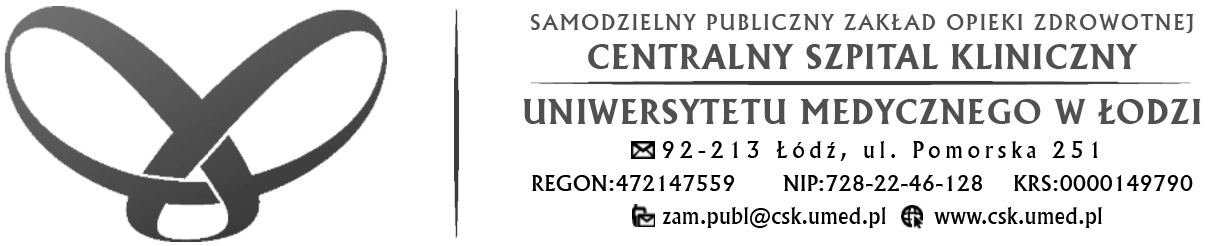 AKTUALIZACJASPECYFIKACJA WARUNKÓW ZAMÓWIENIAPostępowanie prowadzone w trybie przetargu nieograniczonego zgodnie z art. 132 w oparciu o ustawę z dnia 11.09.2019 r. Prawo zamówień publicznych (t.j. Dz.U. 2023 r., poz. 1605 z późn. zm.)Dotyczy postępowania o wartości powyżej 143 000 euro na:
„Dostawy drobnego wyposażenia medycznego dla Oddziałów CKD II na potrzeby SP ZOZ CSK UM w Łodzi”Wspólny Słownik Zamówień (CPV):33100000-1 Urządzenia medyczne, 33140000-3 – Materiały medyczneZP/17/2024Specyfikację zatwierdziła: dr n. med. Monika DomareckaDyrektor Centralnego Szpitala KlinicznegoUniwersytetu Medycznego w ŁodziŁódź, dnia 25.01.2024 r.Aktualizacja, z dnia 30.01.2024 r. SPECYFIKACJA WARUNKÓW ZAMÓWIENIA„Dostawy drobnego wyposażenia medycznego dla Oddziałów CKD II na potrzeby SP ZOZ CSK UM w Łodzi”Ogłoszenie o zamówieniu opublikowano w Dz.U.U.E. nr: 57605-2024 w dniu 29.01.2024 r.ZP/17/2024SPIS TREŚCINAZWA ORAZ ADRES ZAMAWIAJĄCEGO ADRES STRONY INTERNETOWEJ TRYB UDZIELENIA ZAMÓWIENIA OPIS PRZEDMIOTU ZAMÓWIENIATERMIN WYKONANIA ZAMÓWIENIA INFORMACJA O PRZEDMIOTOWYCH ŚRODKACH DOWODOWYCH PODSTAWY WYKLUCZENIA O KTÓRYCH MOWA W ART. 108 I 109 INFORMACJA O WARUNKACH UDZIAŁU W POSTĘPOWANIU WYKAZ PODMIOTOWYCH ŚRODKÓW DOWODOWYCH INFORMACJE O ŚRODKACH KOMUNIKACJI ELEKTRONICZNEJ, PRZY UŻYCIU KTÓRYCH ZAMAWIAJĄCY BĘDZIE KOMUNIKOWAŁ SIĘ Z WYKONAWCAMI, ORAZ INFORMACJE O WYMAGANIACH TECHNICZNYCH I ORGANIZACYJNYCH SPORZĄDZANIA, WYSYŁANIA I ODBIERANIA KORESPONDENCJI ELEKTRONICZNEJINFORMACJE O SPOSOBIE KOMUNIKOWANIA SIĘ ZAMAWIAJĄCEGO Z WYKONAWCAMI WINNY SPOSÓB NIŻ PRZY UŻYCIU ŚRODKÓW KOMUNIKACJI ELEKTRONICZNEJ, W TYM W PRZYPADKU ZAISTNIENIA JEDNEJ Z SYTUACJI OKREŚLONYCH WART. 65 UST. 1, ART. 66 I ART. 69;WSKAZANIE OSÓB UPRAWNIONYCH DO KOMUNIKOWANIA SIĘ Z WYKONAWCAMI;TERMIN ZWIĄZANIA OFERTĄOPIS SPOSOBU PRZYGOTOWANIA I SKŁADANIA OFERTTERMIN SKŁADANIA OFERTTERMIN OTWARCIA OFERTSPOSÓB OBLICZENIA CENY OPIS KRYTERIÓW OCENY OFERT WRAZ Z PODANIEM WAG TYCH KRYTERIÓW I SPOSOBU OCENY OFERT.INFORMACJE O FORMALNOŚCIACH, JAKIE POWINNY ZOSTAĆ DOPEŁNIONE W CELU ZAWARCIA UMOWY W SPRAWIE ZAMÓWIENIA PUBLICZNEGOPROJEKTOWANE POSTANOWIENIA UMOWY W SPRAWIE ZAMÓWIENIA PUBLICZNEGO, KTÓRE ZOSTANĄ WPROWADZONE UMOWY W SPRAWIE ZAMÓWIENIA PUBLICZNEGOPOUCZENIE O ŚRODKACH OCHRONY PRAWNEJ PRZYSŁUGUJĄCYCH WYKONAWCY WYMAGANIA DOTYCZĄCE WADIUMINFORMACJE DOTYCZĄCE ZABEZPIECZENIA NALEŻYTEGO WYKONANIA UMOWYINFORMACJE DOTYCZĄCE OFERT WARIANTOWYCHINFORMACJE DOTYCZĄCE ZWARCIA UMOWY RAMOWEJINFORMACJE O PRZEWIDYWANYCH ZAMÓWIENIACH, O KTÓRYCH MOWA W ART. 214 UST. 1 PKT. 7 I 8, JEŻELI ZMAWIAJĄCY PRZEWIDUJE UDZIELENIE TAKICH ZAMÓWIEŃ. INFORMACJE DOTYCZĄCE WIZJI LOKALNEJINFORMACJE DOTYCZĄCE WALUT OBCYCHINFORMACJE DOTYCZĄCE ZASTOSOWANIA AUKCJI ELEKTRONICZNEJ INFORMACJE DOTYCZĄCE ZWROTU KOSZTÓW UDZIAŁU W POSTĘPOWANIUWYMAGANIA W ZAKRESIE ZATRUDNIENIA ART. 95 I 96 USTAWYINFORMACJE DOTYCZĄCE ZASTRZEŻENIA MOŻLIWOŚCI UBIEGANIA SIĘ O UDZIELENIE ZAMÓWIENIA ART. 94 USTAWYINFORMACJE DOTYCZĄCE OSOBISTEGO WYKONANIA KLUCZOWYCH ZADAŃ ART. 60 I ART. 121 USTAWY. INFORMACJE DOTYCZĄCE MOŻLIWOŚCI ZŁOŻENIA OFERT W POSTACI KATALOGÓW ELEKTRONICZNYCH ART. 93 USTAWY.OBOWIĄZEK INFORMACYJNY WYNIKAJĄCY Z ART. 13 RODO W PRZYPADKU ZBIERANIA DANYCH OSOBOWYCH BEZPOŚREDNIO OD OSOBY FIZYCZNEJ, KTÓREJ DANE DOTYCZĄ, W CELU ZWIĄZANYM Z POSTĘPOWANIEM O UDZIELENIE ZAMÓWIENIA PUBLICZNEGO.USTALENIA KOŃCOWEZAŁĄCZNIKI DO SWZI. NAZWA ORAZ ADRES ZAMAWIAJĄCEGOZamawiający:		Samodzielny Publiczny Zakład Opieki ZdrowotnejCentralny Szpital Kliniczny Uniwersytetu Medycznego w Łodzi
92-213 Łódź, ul. Pomorska 251tel. (42) 675 75 00II. ADRES STRONY INTERNETOWEJ ZAMAWIAJĄCEGOstrona Zamawiającego: www.csk.umed.pl, http://www.csk.umed.pl/zamowienia-publiczne/e-mail: zam.publ@csk.umed.pladres skrzynki ePUAP: /cskumedlodz/SkrytkaESPstrona prowadzonego postępowania: https://platformazakupowa.pl/pn/csk_umedkorespondencja w sprawie zamówienia: https://platformazakupowa.plW postępowaniu o udzielenie zamówienia  komunikacja między Zamawiającym a Wykonawcami odbywa się za pośrednictwem platformy zakupowej OpenNexus dostępnej pod adresem: https://platformazakupowa.plWymagania techniczne i organizacyjne wysyłania i odbierania dokumentów elektronicznych, elektronicznych kopii dokumentów i oświadczeń oraz informacji przekazywanych przy ich użyciu opisane zostały w Regulaminie Internetowej Platformy zakupowej platformazakupowa.pl Open Nexus Sp. z o. o. https://platformazakupowa.pl/strona/1-regulaminWykonawca winien zapoznać się z treścią niniejszej SWZ. Wszelkie ewentualne uzupełnienia, zmiany i wyjaśnienia treści SWZ będą zamieszczane na stronie internetowej prowadzonego postępowania: https://platformazakupowa.pl/pn/csk_umed. Wykonawcy winni na bieżąco sprawdzać zawartość strony internetowej w celu sprawdzenia, czy zawiera ona ewentualne czynności dokonane przez Zamawiającego, o których mowa powyżej. Za zapoznanie z całością udostępnionych na stronie internetowej dokumentów odpowiada Wykonawca.III. TRYB UDZIELENIA ZAMÓWIENIADotyczy postępowania o wartości powyżej 143 000 euro.Działając w oparciu o ustawę z dnia 11.09.2019 r. Prawo zamówień publicznych (t.j. Dz.U. z 2023 r., poz. 1605 z późn. zm.), zwanej dalej ustawą Pzp, Zamawiający zaprasza do wzięcia udziału w postępowaniu o udzielenie zamówienia publicznego dotyczącego dostawy drobnego wyposażenia medycznego dla Oddziałów CKD II na potrzeby SP ZOZ CSK UM w Łodzi.Tryb zamówienia: Działając w oparciu o ustawę z dnia 11.09.2019 r. Prawo zamówień publicznych (t.j. Dz.U. z 2023 r., poz. 1605 z poźn. zm.) zwanej dalej ustawą Pzp, Postępowanie prowadzone jest w trybie przetargu nieograniczonego zgodnie z art. 132. Zamawiający zastosuje w niniejszym postępowaniu postanowienia art. 139 Pzp. Zamawiający najpierw dokona badania i oceny ofert, a następnie dokona kwalifikacji podmiotowej Wykonawcy, którego oferta została najwyżej oceniona, w zakresie braku podstaw wykluczenia oraz spełnianie warunków udziału w postępowaniu.Podstawa prawna opracowania Specyfikacji Warunków Zamówienia: Ustawa z dnia 11 września 2019 r. - Prawo zamówień publicznych (t.j. Dz.U. z 2023 r., poz. 1605 z późn. zm.),Rozporządzenie Prezesa Rady Ministrów w sprawie sposobu sporządzania i przekazywania informacji oraz wymagań technicznych dla dokumentów elektronicznych oraz środków komunikacji elektronicznej w postępowaniu o udzielenie zamówienia publicznego lub konkursie z dnia 30 grudnia 2020 r. (Dz.U. z 2020 r. poz. 2452),Rozporządzenie Ministra Rozwoju, Pracy i Technologii w sprawie podmiotowych środków dowodowych oraz innych dokumentów lub oświadczeń, jakich może żądać Zamawiający od Wykonawcy z dnia 23 grudnia 2020 r. (Dz.U. z 2020 r. poz. 2415),Obwieszczenie Prezesa Urzędu Zamówień Publicznych z dnia 3 grudnia 2023 r. w sprawie aktualnych progów unijnych, ich równowartości w złotych, równowartości w złotych kwot wyrażonych w euro oraz średniego kursu złotego w stosunku do euro stanowiącego podstawę przeliczania wartości zamówień publicznych lub konkursów (Dz. U. z 2023 r., poz. 1344),ustawa z dnia 16 kwietnia 1993 roku o zwalczaniu nieuczciwej konkurencji (t.j. Dz.U. z 2022 r. poz. 1233),ustawa o dostępie do informacji publicznej (t.j. Dz.U. z 2022 r., poz. 902 ze zm.), ustawa z dnia 23 kwietnia 1964 r. Kodeks cywilny (t.j. Dz.U. z 2023 r., poz. 1610 ze zm.).IV.  OPIS PRZEDMIOTU ZAMÓWIENIAPrzedmiotem zamówienia jest zadanie pn.: „Dostawy drobnego wyposażenia medycznego dla Oddziałów CKD II na potrzeby SP ZOZ CSK UM w Łodzi”.Wspólny słownik zamówień CPV: 33100000-1 Urządzenia medyczne, 33140000-3 – Materiały medyczneSzczegółowy opis i zakres przedmiotu zamówienia określa Załącznik Nr 2 – Parametry techniczne do Specyfikacji Warunków Zamówienia (SWZ).Zamówienie obejmuje 24 pakiety (część). Zamawiający dopuszcza składanie ofert częściowych. Wykonawca może złożyć ofertę na dowolna liczbę części zamówienia. Pakiet nr 1 STOJAK KROPLÓWKIPAKIET 2 STOLIK ZABIEGOWYPAKIET 3  STOLIK INSTRUMENTALNY MAYOPAKIET 4 WÓZEK INWALIDZKI PAKIET 5 STANOWISKO DO POBIERANIA KRWI PAKIET  6 STANOWISKO DO WKŁUĆPAKIET 7 PAKIET LEŻANKA DWUSEKCYJNA PAKIET 8 TABORET CHIRURGICZNY Z OPARCIEM  I BEZ OPARCIA PAKIET 9 SZAFA NA NARKOTYKI PAKIET 10 STETOSKOP INTERNISTYCZNYPAKIET 11 CIŚNIENIOMIERZ AUTOMATYCZNY PAKIET 12  INHALATOR Z KOMPRESOREMPAKIET 13 WAGA OSOBOWA, NIEMOWLĘCAPAKIET 14 TERMOMETR PACJENTA ZE ŚWIADECTWEM WZORCOWANIA PAKIET 15 METALOWA SZAFA MEDYCZNA NA KÓŁKACHPAKIET 16 REGULATOR, PRZEPŁYWOMIERZ PAKIET 17 MATERAC ZMIENNOCIŚNIENIOWYPAKIET 18 LAMPA BAKTERIOBÓJCZA PAKIET 19 BASENY , KACZKI , PODKŁADKI I BUTELKI PAKIET 20 WÓZEK DO PRZEWOŻENIA ZWŁOKPAKIET 21 FOTEL DO TRANSPORTU PACJENTÓW NEUROLOGICZNYCHPAKIET 22 CHODZIK REHABILITACYJNYPAKIET 23 WÓZEK TRANSPORTOWY DO TRANSPORTU POŚCIELIPAKIET 24 WÓZEK DO PRZEWOZU LEKÓW Przedmiot zamówienia musi spełniać wymagania określone przez Zamawiającego w Specyfikacji Warunków Zamówienia, w szczególności warunki określone w opisie przedmiotu zamówienia zawartym w Załączniku Nr 2 – Parametry techniczne do SWZ. Niespełnienie choćby jednego z warunków granicznych określonych w/w Załącznikach skutkować będzie odrzuceniem oferty z postępowania. Zaoferowany przedmiot zamówienia musi:odpowiadać standardom jakościowym i technicznym, wynikającym z funkcji i przeznaczenia,przedmiot zamówienia ma być wolny od wad materiałowych, konstrukcyjnych, fizycznych i prawnychprzedmiot zamówienia nie może być obciążony żadnymi prawami na rzecz osób trzecich.Zamawiający wymaga od Wykonawcy w cenie oferty:należytej staranności przy realizacji zobowiązań umowy,zapewnienia transportu, wniesienia przedmiotu zamówienia do siedziby Zamawiającego,dostarczenia wraz z dostawą w szczególności szczegółowych instrukcji obsługi i konserwacji oraz kart gwarancyjnych. Wszystkie wyżej wymienione dokumenty przekazane zostaną w polskiej wersji językowej;Wykonawca zobowiązany jest do dostarczania produktów do Zamawiającego transportem Wykonawcy lub za pośrednictwem firmy kurierskiej odpowiadającym rygorom sanitarnym i zapewniającym wymaganą jakość przewożonego towaru na własny koszt i ryzyko.Informacja o opcjach: Zamawiający zgodnie z art. 441 ust. 1 korzysta z prawa opcji, w związku z czym precyzuje: określenie rodzaju i maksymalnej wartości: zamówienie o dodatkowe 80% ilości produktów (wielkości świadczenia)  przedstawionych w SWZ. W takim przypadku warunki realizacji pozostają bez zmian,określenie okoliczności skorzystania z opcji: w związku z ewentualną koniecznością zakupu dodatkowych produktów wynikających z braku możliwości przewidzenia liczby nowo tworzonych gabinetów, sal, sal zabiegowych itp.,powyższe nie modyfikuje ogólnego charakteru umowy. Wykonawca może powierzyć wykonanie części zamówienia podwykonawcy. Zamawiający żąda wskazania przez Wykonawcę części zamówienia, których wykonanie zamierza powierzyć podwykonawcom, i podania przez Wykonawcę firm tych podwykonawców o ile są znane na tym etapie postępowania. Powyższy zapis nie zwalnia Wykonawcy z przestrzegania zasad dotyczących dalszego powierzania przetwarzania danych osobowych innym podmiotom określonym w umowie powierzenia przetwarzania danych osobowych.Jeżeli zmiana albo rezygnacja z podwykonawcy dotyczy podmiotu, na którego zasoby Wykonawca powoływał się, na zasadach określonych w art. 118 ust. 1 ustawy Pzp, w celu wykazania spełniania warunków udziału w postępowaniu, Wykonawca jest obowiązany wykazać Zamawiającemu, że proponowany inny podwykonawca lub Wykonawca samodzielnie spełnia je w stopniu nie mniejszym niż podwykonawca, na którego zasoby Wykonawca powoływał się w trakcie postępowania o udzielenie zamówienia.Przedmiot zamówienia został opisany zgodnie z art. 101 ust. 1 pkt. 1 ustawy Pzp przez określenie wymagań dotyczących wydajności lub funkcjonalności, w tym wymagań środowiskowych, podane parametry są dostatecznie precyzyjne, aby umożliwić Wykonawcom ustalenie przedmiotu zamówienia, a Zamawiającemu udzielenie zamówienia.Opisując natomiast przedmiot zamówienia przez odniesienie do norm, ocen technicznych, specyfikacji technicznych i systemów referencji technicznych, o których mowa w art. 101 ust.1 pkt 2 oraz ust. 3 Pzp Zamawiający wskazuje, że dopuszcza rozwiązania równoważne opisywanym, a odniesieniu takiemu towarzyszą wyrazy „lub równoważne”. Ewentualne użycie w dokumentacji określeń i nazw własnych ma jedynie charakter przykładowy i służy określeniu klasy i jakości materiałów. Jeżeli w opisie przedmiotu zamówienia znajdują się wskazania znaków towarowych, patentów lub pochodzenia, źródła lub szczególnego procesu, który charakteryzuje produkty lub usługi dostarczane przez konkretnego Wykonawcę, jeżeli mogłoby to doprowadzić do uprzywilejowania lub wyeliminowania niektórych Wykonawców lub produktów, chyba że jest to uzasadnione specyfiką przedmiotu zamówienia i Zamawiający nie może opisać przedmiotu zamówienia za pomocą dostatecznie dokładnych określeń, a wskazaniu takiemu towarzyszą wyrazy „lub równoważny”. Wykonawca może zaoferować przedmioty równoważne. Zamawiający wymaga, aby użyte materiały, o ile są inne, posiadały parametry jakościowe i techniczne nie gorsze niż określone w przedmiocie zamówienia. Wykazanie równoważności zaoferowanego przedmiotu spoczywa na Wykonawcy.W związku z powyższym Zamawiający dopuszcza zaoferowanie w/w produktu/świadczenia usługi lub równoważnego. Niespełnienie choćby jednego z wymogów norm, ocen technicznych, specyfikacji technicznych i systemów referencji technicznych określających minimalne wymagane parametry przedmiotu zamówienia spowoduje odrzucenie oferty.Zamawiający nie odrzuci oferty tylko dlatego, że oferowane roboty budowlane, dostawy lub usługi  nie są zgodne z normami, ocenami technicznymi, specyfikacjami technicznymi i systemami referencji technicznych, do których opis przedmiotu zamówienia się odnosi, pod warunkiem że Wykonawca udowodni w ofercie, w szczególności za pomocą przedmiotowych środków dowodowych, o których mowa w art. 104-107 Pzp, że proponowane rozwiązania w równoważnym stopniu spełniają wymagania określone w opisie przedmiotu zamówienia.Zamawiający wymaga, aby użyte materiały, o ile są inne, posiadały parametry jakościowe i techniczne nie gorsze niż określone w przedmiocie zamówienia.Wykazanie równoważności zaoferowanego przedmiotu spoczywa na Wykonawcy.Zamawiający zastrzega sobie możliwość zażądania potwierdzenia wiarygodności przedstawionych przez Wykonawcę danych we wszystkich dostępnych źródłach w tym u producenta.Zamawiający wskazuje (jeśli dotyczy): Przedmiotowe środki dowodowe zgodnie z art. 7 pkt 20 służą potwierdzeniu zgodności oferowanych dostaw, usług lub robót budowlanych z wymaganiami, cechami lub kryteriami określonymi przez Zamawiającego.Przedmiotowym środkiem dowodowym jest etykieta, zdefiniowana w art. 104 ust. 2. Przez etykietę należy rozumieć każdy dokument, w tym zaświadczenie lub poświadczenie, który potwierdza, że obiekt budowlany, produkt, usługa, proces lub procedura spełniają wymagania konieczne do uzyskania etykiety.Zamawiający jest zobowiązywany zaakceptować zarówno etykiety, które potwierdzają spełnianie wymagań równoważnych do tych określonych przez Zamawiającego, jak i inne niż wymagane etykiety przedmiotowe środki dowodowe (Zamawiający akceptuje równoważne przedmiotowe środki dowodowe), jeśli Wykonawca udowodni, że roboty budowlane, dostawy lub usługi, które mają zostać przez niego wykonane, spełniają wymagania określonej etykiety lub określone wymagania wskazane przez Zamawiającego. Takim innym środkiem dowodowym może być przykładowo dokumentacja techniczna producenta.Wymagana etykieta musi być przedmiotowo powiązana z przedmiotem zamówienia. Jeżeli zatem dana etykieta określa również wymagania niezwiązane z przedmiotem zamówienia, to Zamawiający jej nie wymaga. Zamawiający opisał przedmiot zamówienia przez odesłanie wyłącznie do tych wymagań etykiety, które są związane z przedmiotem zamówienia i są odpowiednie dla określenia cech zamawianych robót budowlanych, dostaw lub usług.Zamawiający wskazuje na możliwość potwierdzenia przez Wykonawcę zgodności na podstawie art.105 ustawy Pzp.:W celu potwierdzenia zgodności oferowanych robót budowlanych, dostaw lub usług z wymaganiami, cechami lub kryteriami określonymi w opisie przedmiotu zamówienia lub kryteriami oceny ofert, lub wymaganiami związanymi z realizacją zamówienia Zamawiający może żądać od Wykonawców złożenia certyfikatu wydanego przez jednostkę oceniającą zgodność lub sprawozdania zbadań przeprowadzonych przez tę jednostkę.Przez jednostkę oceniającą zgodność rozumie się jednostkę wykonującą działania z zakresu oceny zgodności, w tym kalibrację, testy, certyfikację i kontrolę, akredytowaną zgodnie z rozporządzeniem Parlamentu Europejskiego i Rady (WE) nr 765/2008 z dnia 9 lipca 2008r. ustanawiającym wymagania w zakresie akredytacji i nadzoru rynku odnoszące się do warunków wprowadzania produktów do obrotu i uchylającym rozporządzenie (EWG) nr 339/93 (Dz. Urz. UEL218 z13.08.2008, str.30).Jeżeli wymagane jest złożenie certyfikatów wydanych przez określoną jednostkę oceniającą zgodność, zamawiający akceptuje również certyfikaty wydane przez inne równoważne jednostki oceniające zgodność.Zamawiający akceptuje odpowiednie przedmiotowe środki dowodowe, inne niż te, o których mowa w ust. 1 i 3, w szczególności dokumentację techniczną producenta, w przypadku gdy dany Wykonawca nie ma ani dostępu do certyfikatów lub sprawozdań zbadań, o których mowa w ust. 1 i 3, ani możliwości ich uzyskania w odpowiednim terminie, o ile ten brak dostępu nie może być przypisany danemu Wykonawcy, oraz pod warunkiem że dany Wykonawca udowodni, że wykonywane przez niego roboty budowlane, dostawy lub usługi spełniają wymagania, cechy lub kryteria określone w opisie przedmiotu zamówienia lub kryteriów oceny ofert, lub wymagania związane z realizacją zamówieniaV. TERMIN WYKONANIA ZAMÓWIENIA Termin realizacji zamówienia: Realizacja zamówienia zgodnie ze wskazaniami Zamawiającego tj. Umowa obowiązuje od dnia podpisania  przez  12 miesięcy.  Wykonawca zobowiązany jest wykonać dostawę zamówienia cząstkowego w terminie do 28 dni od dnia złożenia zapotrzebowania. Wykonawca może skrócić termin dostawy zamówienia cząstkowego maksymalnie o 14 dni. Skrócenie terminu dostawy zamówienia cząstkowego stanowi jedno z kryterium oceny ofert. Skrócenie terminu wykonania zamówienia cząstkowego określa Wykonawca w dniach - w formularzu asortymentowo-cenowym – załącznik nr 2A do SWZ, wpisując o ile dni skraca termin realizacji zamówienia w stosunku do terminu maksymalnego.Miejsce wykonania zamówienia:Przedmiot zamówienia będzie dostarczony przez Wykonawcę do siedziby Zamawiającego zlokalizowanego w Łodzi – wg. wskazań Zamawiającego, w szczególności: ul. Pomorska 251,  transportem Wykonawcy lub za pośrednictwem firmy kurierskiej, odpowiadającym rygorom sanitarnym i zapewniającym wymaganą jakość przewozu. Transport i rozładowanie, wniesienie towaru do pomieszczeń Zamawiającego odbędzie się na koszt i ryzyko Wykonawcy.  Dostawa towaru może odbyć się w godzinach: 8:00 – 14:00 w dni robocze (pon.– pt.). Zamawiający dopuszcza zmianę miejsca dostawy do siedziby na terenie Łodzi.VI. INFORMACJA O PRZEDMIOTOWYCH ŚRODKACH DOWODOWYCH  W celu potwierdzenia zgodności oferowanych dostaw z wymaganiami, cechami określonymi w opisie przedmiotu zamówienia, zgodnie z art. 104-106 Ustawy Pzp Zamawiający żąda złożenia wraz z ofertą:Oświadczenia - Załącznik nr 6 do SWZ, iż Wykonawca posiada i na żądanie Zamawiającego na każdym etapie postępowania przedłoży dokumenty umożliwiające weryfikację zgodności oferowanego produktu z wymaganiami Zamawiającego określonymi w SWZ, w szczególności dokumenty potwierdzające dopuszczenie do obrotu na terytorium Rzeczypospolitej Polskiej oferowanych produktów zgodnie z wymogami ustawy z dnia 7 kwietnia 2022 r. o wyrobach medycznych (t.j. Dz.U. z 2022 r., poz. 974 ze zm.)Załącznik Nr 2 – Parametry techniczne. Jeżeli Wykonawca nie złoży przedmiotowych środków dowodowych lub złożone przedmiotowe środki dowodowe okażą się niekompletne, Zamawiający NIE wezwie do ich złożenia lub uzupełnienia w wyznaczonym terminie.Zamawiający może żądać od Wykonawców wyjaśnień dotyczących treści przedmiotowych środków dowodowych.VII. PODSTAWY WYKLUCZENIA, O KTÓRYCH MOWA W ART. 108 UST. 1 ORAZ 109 UST. 1 PZPWykonawca podlega wykluczeniu w okolicznościach, o których mowa w art. 108 ust. 1 oraz 109 ust. 1 Ustawy Pzp.Uwaga: zgodnie z art. 110 ust. 2 Wykonawca nie podlega wykluczeniu w okolicznościach określonych w art. 108 ust. 1 pkt 1, 2 i 5 lub art. 109 ust. 1 pkt 2-5 i 7-10 Pzp, jeżeli udowodni Zamawiającemu, że spełnił łącznie następujące przesłanki:naprawił lub zobowiązał się do naprawienia szkody wyrządzonej przestępstwem, wykroczeniem lub swoim nieprawidłowym postępowaniem, w tym poprzez zadośćuczynienie pieniężne; wyczerpująco wyjaśnił fakty i okoliczności związane z przestępstwem, wykroczeniem lub swoim nieprawidłowym postępowaniem oraz spowodowanymi przez nie szkodami, aktywnie współpracując odpowiednio z właściwymi organami, w tym organami ścigania, lub Zamawiającym;podjął konkretne środki techniczne, organizacyjne i kadrowe, odpowiednie dla zapobiegania dalszym przestępstwom, wykroczeniom lub nieprawidłowemu postępowaniu, w szczególności: zerwał wszelkie powiązania z osobami lub podmiotami odpowiedzialnymi za nieprawidłowe postępowanie Wykonawcy, zreorganizował personel, wdrożył system sprawozdawczości i kontroli, utworzył struktury audytu wewnętrznego do monitorowania przestrzegania przepisów, wewnętrznych regulacji lub standardów, wprowadził wewnętrzne regulacje dotyczące odpowiedzialności i odszkodowań za nieprzestrzeganie przepisów, wewnętrznych regulacji lub standardów.Zamawiający ocenia, czy podjęte przez Wykonawcę czynności, o których mowa w pkt. 3), są wystarczające do wykazania jego rzetelności, uwzględniając wagę i szczególne okoliczności czynu Wykonawcy. Jeżeli podjęte przez Wykonawcę czynności, o których mowa w pkt. 3, nie są wystarczające do wykazania jego rzetelności, Zamawiający wyklucza Wykonawcę.Wykonawca może zostać wykluczony przez Zamawiającego na każdym etapie postępowania o udzielenie zamówienia.Wykluczenie Wykonawcy następuje zgodnie z art. 111 ustawy Pzp.Z postępowania o udzielenie zamówienia publicznego wyklucza się Wykonawców na podstawie art. 7 ust. 1 Ustawy z dnia 13 kwietnia 2022 r. o szczególnych rozwiązaniach w zakresie przeciwdziałania wspieraniu agresji na Ukrainę oraz służących ochronie bezpieczeństwa narodowego, (t.j. Dz. U. 2022 poz. 835), zwana dalej „UOBN”. Zgodnie z art. art. 7 ust. 1 UOBN z postępowania o udzielenie zamówienia Zamawiający wyklucza: Wykonawcę oraz uczestnika konkursu wymienionego w wykazach określonych w rozporządzeniu 765/2006 i rozporządzeniu 269/2014 albo wpisanego na listę na podstawie decyzji w sprawie wpisu na listę rozstrzygającej o zastosowaniu środka, o którym mowa w art. 1 pkt 3 ustawy;Wykonawcę oraz uczestnika konkursu, którego beneficjentem rzeczywistym w rozumieniu ustawy z dnia 1 marca 2018 r. o przeciwdziałaniu praniu pieniędzy oraz finansowaniu terroryzmu (t.j. Dz. U. z 2022 r. poz. 593 i 655) jest osoba wymieniona w wykazach określonych w rozporządzeniu 765/2006 i rozporządzeniu 269/2014 albo wpisana na listę lub będąca takim beneficjentem rzeczywistym od dnia 24 lutego 2022 r., o ile została wpisana na listę na podstawie decyzji w sprawie wpisu na listę rozstrzygającej o zastosowaniu środka, o którym mowa w art. 1 pkt 3 ustawy;Wykonawcę oraz uczestnika konkursu, którego jednostką dominującą w rozumieniu art. 3 ust. 1 pkt 37 ustawy z dnia 29 września 1994 r. o rachunkowości (Dz. U. z 2021 r. poz. 217, 2105 i 2106), jest podmiot wymieniony w wykazach określonych w rozporządzeniu 765/2006 i rozporządzeniu 269/2014 albo wpisany na listę lub będący taką jednostką dominującą od dnia 24 lutego 2022 r., o ile został wpisany na listę na podstawie decyzji w sprawie wpisu na listę rozstrzygającej o zastosowaniu środka, o którym mowa w art. 1 pkt 3 ustawy.Wykluczenie, o którym mowa w ust. 6.1. następować będzie na okres trwania ww. okoliczności. W przypadku Wykonawcy lub uczestnika konkursu wykluczonego na podstawie art. 7 ust. 1 UOBN, Zamawiający odrzuca ofertę takiego Wykonawcy. Z postępowania o udzielenie zamówienia publicznego wykluczy się Wykonawców na podstawie art. 5k rozporządzenia 833/2014 z dnia 31 lipca 2014 r. dotyczącego środków ograniczających w związku z działaniami Rosji destabilizującymi sytuację na Ukrainie (Dz. Urz. UE nr L 229 z 31.7.2014, str. 1) w brzmieniu nadanym rozporządzeniem 2022/576. będącego obywatelem rosyjskim lub osobą fizyczną lub prawną, podmiotem lub organem z siedzibą w Rosji;będącego osobą prawną, podmiotem lub organem, do których prawa własności bezpośrednio lub pośrednio w ponad 50 % należą do podmiotu, o którym mowa w pkt 6.3.1.;będącego osobą fizyczną lub prawną, podmiotem lub organem działającym w imieniu lub pod kierunkiem podmiotu, o którym mowa w pkt 6.3.1. lub 6.3.2.,w tym podwykonawców, dostawców lub podmiotów, na których zdolności polega się w rozumieniu dyrektyw w sprawie zamówień publicznych, w przypadku gdy przypada na nich ponad 10 % wartości zamówienia.Zamawiający będzie weryfikował przesłanki wykluczenia, na podstawie: wykazów określonych w rozporządzeniu 765/2006 i rozporządzeniu 269/2014,listy Ministra właściwego do spraw wewnętrznych obejmującej osoby i podmioty, wobec których są stosowane środki, o których mowa w art. 1 UOBN.VIII.	INFORMACJA O WARUNKACH UDZIAŁU W POSTĘPOWANIUZgodnie z art. 112 ust. 2 Ustawy, o udzielenie zamówienia publicznego mogą ubiegać się Wykonawcy, którzy spełniają warunki dotyczące:zdolności do występowania w obrocie gospodarczym – Zamawiający nie precyzuje warunku w tym zakresie uprawnień do prowadzenia określonej działalności gospodarczej lub zawodowej, o ile wynika to z odrębnych przepisów - Zamawiający nie precyzuje warunku w tym zakresie  sytuacji ekonomicznej lub finansowej - Zamawiający nie precyzuje warunku w tym zakresie zdolności technicznej lub zawodowej - Zamawiający nie precyzuje warunku w tym zakresie Warunek dotyczący uprawnień do prowadzenia określonej działalności gospodarczej lub zawodowej, o którym mowa w art. 112 ust. 2 pkt 2, jest spełniony, jeżeli co najmniej jeden z wykonawców wspólnie ubiegających się o udzielenie zamówienia posiada uprawnienia do prowadzenia określonej działalności gospodarczej lub zawodowej i zrealizuje dostawy, do których realizacji te uprawnienia są wymagane – zgodnie z art. 117 ust. 2. W przypadku, o którym mowa w pkt. 2, Wykonawcy wspólnie ubiegający się o udzielenie za-mówienia dołączają odpowiednio do wniosku o dopuszczenie do udziału w postępowaniu albo do oferty oświadczenie, z którego wynika, które dostawy wykonają poszczególni Wykonawcy.IX. WYKAZ OŚWIADCZEŃ I DOKUMENTÓW SKŁADANYCH PRZEZ WYKONAWCĘ WRAZ Z OFERTĄ – I etap Zamawiający przewiduje odwróconą kolejność oceny, w związku z czym Zamawiający informuje o uprzedniej ocenie ofert, zgodnie z art. 139 ustawy Pzp tj. Zamawiający najpierw dokona badania i oceny ofert, a następnie dokona kwalifikacji podmiotowej Wykonawcy, którego oferta została najwyżej oceniona, w zakresie braku podstaw wykluczenia oraz spełniania warunków udziału w postępowaniu. Wykonawca nie jest obowiązany do złożenia wraz z ofertą oświadczenia o niepodleganiu wykluczeniu, spełnieniu warunków udziału w postępowaniu, o którym mowa w art. 125 ust. 1 ustawy.
IX.I. Wykonawca składa wraz z ofertą: FORMULARZ OFERTOWY - wypełniony i sporządzony z wykorzystaniem wzoru stanowiącego Załącznik Nr 1 - zawierający w szczególności: łączną cenę ofertową brutto, zobowiązanie dotyczące terminu realizacji zamówienia i warunków płatności, oświadczenie o okresie związania ofertą oraz o akceptacji wszystkich postanowień SWZ i wzoru umowy, który winien być złożony w formie oryginału podpisany kwalifikowanym podpisem elektronicznym – Załącznik nr 1.PEŁNOMOCNICTWO - do reprezentowania Wykonawcy osoby /osób, podpisującej/ podpisujących ofertę, dokumenty lub oświadczenia załączone do oferty:Uprawnienie musi bezpośrednio wynikać z dokumentu stwierdzającego status prawny Wykonawcy (odpisu z właściwego rejestru lub z centralnej ewidencji i informacji o działalności gospodarczej). Jeżeli pełnomocnictwo takie nie wynika wprost z dokumentu stwierdzającego status prawny Wykonawcy to do oferty należy dołączyć pełnomocnictwo w postaci elektronicznej opatrzone kwalifikowanym podpisem elektronicznym osób wskazanych w dokumencie stwierdzającym status prawny Wykonawcy (odpisie z właściwego rejestru lub z centralnej ewidencji i informacji o działalności gospodarczej) lub notarialnie poświadczoną kwalifikowanym podpisem elektronicznym kopię pełnomocnictwa tj. podpisaną kwalifikowanym podpisem elektronicznym przez notariusza.Jeżeli z dokumentu określającego status prawny Wykonawcy lub pełnomocnictwa wynika, iż do reprezentowania Wykonawcy upoważnionych jest łącznie kilka osób, ofertę wraz z załącznikami podpisują wszystkie te osoby.Wykonawcy mogą wspólnie ubiegać się o udzielenie zamówienia. W takim przypadku, Wykonawcy ustanawiają pełnomocnika do reprezentowania ich w postępowaniu o udzielenie zamówienia albo reprezentowania w postępowaniu i zawarcia umowy w sprawie zamówienia publicznego. Dokument potwierdzający ustanowienie pełnomocnika powinien zawierać wskazanie postępowania o zamówienie publiczne, którego dotyczy, Wykonawców ubiegających się wspólnie o udzielenie zamówienia, ustanowionego pełnomocnika oraz zakres jego umocowania. Pełnomocnictwo winno być podpisane przez wszystkich tych Wykonawców ubiegających się wspólnie o zamówienie publiczne, którzy ustanawiają pełnomocnika. Podpisy muszą zostać złożone przez osoby uprawnione do składania oświadczeń woli wymienione we właściwym rejestrze lub wpisie do centralnej ewidencji i informacji o działalności gospodarczej. Dokument pełnomocnictwa należy przedstawić w postaci elektronicznej opatrzonej kwalifikowanym podpisem elektronicznym - oryginału lub notarialnie poświadczonej kopii. Oferta winna być podpisana przez każdego z Wykonawców wspólnie ubiegających się o udzielenie zamówienia lub upoważnionego pełnomocnika.Jeżeli oferta Wykonawców wspólnie ubiegających się o zamówienie zostanie wybrana, Zamawiający może żądać przed zawarciem umowy w sprawie zamówienia publicznego umowy regulującej współpracę tych podmiotów. OŚWIADCZENIE WYKONAWCÓW WSPÓLNIE UBIEGAJĄCYCH SIĘ O UDZIELENIE ZAMÓWIENIA – Załącznik nr 5.PRZEDMIOTOWE ŚRODKI DOWODOWE, w tym Załącznik Nr 2 – Parametry techniczne oraz Oświadczenie – Załącznik Nr 6 do SWZ - wskazane w Rozdziale VI SWZ. Formularz asortymentowo- cenowy – zał. Nr 2aIX.II. WYKAZ  PODMIOTOWYCH ŚRODKACH DOWODOWYCH  WYKAZ PODMIOTOWYCH ŚRODKÓW DOWODOWYCH SKŁADANYCH W ODPOWIEDZI NA WEZWANIE ZAMAWIAJĄCEGO PRZEZ WYKONAWCĘ, KTÓREGO OFERTA ZOSTANIE NAJWYŻEJ OCENIONA – II etap W celu potwierdzenia braku podstaw wykluczenia Wykonawcy z udziału w postępowaniu o udzielenie zamówienia publicznego, zwanego dalej „postępowaniem”, Zamawiający na podstawie art. 126 ustawy Pzp  żąda następujących podmiotowych środków dowodowych:Zamawiający wezwie Wykonawcę, którego oferta zostanie najwyżej oceniona do złożenia w terminie nie krótszym niż 10 dni, aktualnych na dzień złożenia podmiotowych środków dowodowych:OŚWIADCZENIE (JEDZ) - oświadczenie o niepodleganiu wykluczeniu, spełnianiu warunków udziału w postępowaniu, w zakresie wskazanym przez Zamawiającego – Załącznik nr 3,Oświadczenie, składa się na formularzu jednolitego europejskiego dokumentu zamówienia, sporządzonym zgodnie ze wzorem standardowego formularza określonego w rozporządzeniu wykonawczym Komisji (UE) 2016/7 z dnia 5 stycznia 2016 r. ustanawiającym standardowy formularz jednolitego europejskiego dokumentu zamówienia (Dz. Urz. UE L 3 z 06.01.2016, str. 16), zwanego dalej „jednolitym dokumentem”.JEDZ składa Wykonawca pod rygorem nieważności w formie elektronicznej. Powyższe oznacza, że JEDZ powinien mieć postać elektroniczną oraz zostać opatrzony kwalifikowanym podpisem elektronicznym przez osoby należycie umocowane do złożenia tego oświadczenia; W przypadku wspólnego ubiegania się o zamówienie przez Wykonawców, oświadczenie, o którym mowa w pkt 1.1, składa każdy z Wykonawców. Oświadczenia te potwierdzają brak podstaw wykluczenia oraz spełnianie warunków udziału w postępowaniu lub kryteriów selekcji w zakresie, w jakim każdy z Wykonawców wykazuje spełnianie warunków udziału w postępowaniu lub kryteriów selekcji. SPOSÓB WYPEŁNIANIA JEDZ Wykonawca może złożyć JEDZ korzystając z zamieszczonego na stronie internetowej Zamawiającego formularza JEDZ (ESPD) w formacie XML który należy wypełnić przy wykorzystaniu systemu dostępowego zamieszczonego na stronie internetowej: https://www.uzp.gov.pl/__data/assets/pdf_file/0026/45557/Jednolity-Europejski-Dokument-Zamowienia-instrukcja-2021.01.20.pdf.Czynności jakie muszą zostać wykonane w celu wypełnienia JEDZ (ESPD) ze strony internetowej na której został udostępniony dokument SWZ wraz załącznikami do przedmiotowego postępowania należy pobrać plik w formacie XML, o nazwie „Jednolity Europejski Dokument Zamówień (ESPD)” - plik musi być zapisany na dysku Wykonawcy. korzystając z serwisu JEDZ tj. wchodząc na stronę UZP: http://espd.uzp.gov.plnależy dokonać załadowania pliku i można rozpocząć wypełnianie dokumentu w wersji elektronicznej.wybrać odpowiednią wersję językową (pl - Polski). wybrać opcję „JESTEM WYKONAWCĄ”. następnie Wykonawca musi zaznaczyć pole „Zaimportować ESPD”. Wykonawca musi „załadować dokument” poprzez wybór dokumentu zapisanego na dysku, o którym mowa powyżej. po dokonaniu powyższych czynności należy wcisnąć przycisk „DALEJ”. wypełnić formularz, zapisać na dysku wypełniony formularz, dalej postępować zgodnie z wytycznymi zawartymi w instrukcji.Przy wypełnianiu formularza JEDZ (ESPD) Wykonawcy mogą skorzystać z instrukcji jego wypełniania zamieszczonej na stronie internetowej Urzędu Zamówień Publicznych pod adresem: https://www.uzp.gov.pl/baza-wiedzy/prawo-zamowien-publicznych-regulacje/prawo-krajowe/jednolity-europejski-dokument-zamowieniaINFORMACJA Z KRAJOWEGO REJESTRU KARNEGO, sporządzonej nie wcześniej niż 6 miesięcy przed jej złożeniem, w zakresie: art. 108 ust. 1 pkt 1 i 2 ustawy z dnia 11 września 2019 r. – Prawo zamówień publicznych, zwanej dalej „ustawą”, art. 108 ust. 1 pkt 4 ustawy, dotyczącej orzeczenia zakazu ubiegania się o zamówienie publiczne tytułem środka karnego,art. 109 ust. 1 pkt. 2 litera a) Ustawy,art. 109 ust. 1 pkt. 2 litera b) Ustawy – dotyczy ukarania za wykroczenie, za które wymierzono karę aresztu,art. 109 ust. 1 pkt 3 Ustawy – dotyczy ukarania za wykroczenie, za które wymierzono karę ograniczenia wolności lub karę grzywny– sporządzonej nie wcześniej niż 6 miesięcy przed jej złożeniem. OŚWIADCZENIE WYKONAWCY, W ZAKRESIE ART. 108 UST. 1 PKT 5) USTAWY, o braku przynależności do tej samej grupy kapitałowej w rozumieniu ustawy z dnia 16 lutego 2007 r. o ochronie konkurencji i konsumentów (t.j. Dz. U. z 2021 r. poz. 275 ze zm.), z innym Wykonawcą, który złożył odrębną ofertę, ofertę częściową lub wniosek o dopuszczenie do udziału w postępowaniu, albo oświadczenia o przynależności do tej samej grupy kapitałowej wraz z dokumentami lub informacjami potwierdzającymi przygotowanie oferty, oferty częściowej lub wniosku o dopuszczenie do udziału w postępowaniu niezależnie od innego Wykonawcy należącego do tej samej grupy kapitałowej – Załącznik nr 7; Zaświadczenie właściwego naczelnika urzędu skarbowego potwierdzającego, że Wykonawca nie zalega z opłacaniem podatków i opłat, w zakresie art. 109 ust. 1 pkt 1 ustawy, wystawionego nie wcześniej niż 3 miesiące przed jego złożeniem, a w przypadku zalegania z opłacaniem podatków lub opłat wraz z zaświadczeniem Zamawiający żąda złożenia dokumentów potwierdzających, że odpowiednio przed upływem terminu składania ofert Wykonawca dokonał płatności należnych podatków lub opłat wraz z odsetkami lub grzywnami lub zawarł wiążące porozumienie w sprawie spłat tych należności; Zaświadczenie albo inny dokument właściwej terenowej jednostki organizacyjnej Zakładu Ubezpieczeń Społecznych lub właściwego oddziału regionalnego lub właściwej placówki terenowej Kasy Rolniczego Ubezpieczenia Społecznego potwierdzające, że Wykonawca nie zalega z opłacaniem składek na ubezpieczenia społeczne i zdrowotne, w zakresie art. 109 ust. 1 pkt 1 ustawy, wystawione nie wcześniej niż 3 miesiące przed jego złożeniem, a w przypadku zalegania z opłacaniem składek na ubezpieczenia społeczne lub zdrowotne wraz z zaświadczeniem albo innym dokumentem Zamawiający żąda złożenia dokumentów potwierdzających, że odpowiednio przed upływem terminu składania ofert Wykonawca dokonał płatności należnych składek na ubezpieczenia społeczne lub zdrowotne wraz odsetkami lub grzywnami lub zawarł wiążące porozumienie w sprawie spłat tych należności; Odpis lub informacja z Krajowego Rejestru Sądowego lub z Centralnej Ewidencji i Informacji o Działalności Gospodarczej, w zakresie art. 109 ust. 1 pkt 4 ustawy, sporządzonych nie wcześniej niż 3 miesiące przed jej złożeniem, jeżeli odrębne przepisy wymagają wpisu do rejestru lub ewidencji; Dokumenty od Wykonawców zagranicznych.  Jeżeli Wykonawca ma siedzibę lub miejsce zamieszkania poza granicami Rzeczypospolitej Polskiej, zamiast:informacji z Krajowego Rejestru Karnego, o której mowa w pkt. 1)  ppkt. 2. rozdz. IX.II. - składa informację z odpowiedniego rejestru, takiego jak rejestr sądowy, albo, w przypadku braku takiego rejestru, inny równoważny dokument wydany przez właściwy organ sądowy lub administracyjny kraju, w którym Wykonawca ma siedzibę lub miejsce zamieszkania, w zakresie, o którym mowa w ppkt. 2.; zaświadczenia, o którym mowa w rozdz. IX.II.: pkt. 1) ppkt. 4, zaświadczenia albo innego dokumentu potwierdzającego, że Wykonawca nie zalega z opłacaniem składek na ubezpieczenia społeczne lub zdrowotne, o których mowa w pkt. 1) ppkt. 5, lub odpisu albo informacji z Krajowego Rejestru Sądowego lub z Centralnej Ewidencji i Informacji o Działalności Gospodarczej, o których mowa w pkt.1) ppkt. 6. - składa dokument lub dokumenty wystawione w kraju, w którym Wykonawca ma siedzibę lub miejsce zamieszkania, potwierdzające odpowiednio, że: nie naruszył obowiązków dotyczących płatności podatków, opłat lub składek na ubezpieczenie społeczne lub zdrowotne, nie otwarto jego likwidacji, nie ogłoszono upadłości, jego aktywami nie zarządza likwidator lub sąd, nie zawarł układu z wierzycielami, jego działalność gospodarcza nie jest zawieszona ani nie znajduje się on w innej tego rodzaju sytuacji wynikającej z podobnej procedury przewidzianej w przepisach miejsca wszczęcia tej procedury. Dokument, o którym mowa w a), powinien być wystawiony nie wcześniej niż 6 miesięcy przed jego złożeniem.  Dokumenty, o których mowa w b), powinny być wystawione nie wcześniej niż 3 miesiące przed ich złożeniem.Jeżeli w kraju, w którym Wykonawca ma siedzibę lub miejsce zamieszkania, nie wydaje się dokumentów, o których mowa w pkt. 2), lub gdy dokumenty te nie odnoszą się do wszystkich przypadków, o których mowa w art. 108 ust. 1 pkt 1, 2 i 4, art. 109 ust. 1 pkt 1, 2 lit. a i b oraz pkt 3 ustawy, zastępuje się je odpowiednio w całości lub w części dokumentem zawierającym odpowiednio oświadczenie Wykonawcy, ze wskazaniem osoby albo osób uprawnionych do jego reprezentacji, lub oświadczenie osoby, której dokument miał dotyczyć, złożone pod przysięgą, lub, jeżeli w kraju, w którym Wykonawca ma siedzibę lub miejsce zamieszkania nie ma przepisów o oświadczeniu pod przysięgą, złożone przed organem sądowym lub administracyjnym, notariuszem, organem samorządu zawodowego lub gospodarczego, właściwym ze względu na siedzibę lub miejsce zamieszkania Wykonawcy. Przepis ppkt. c) stosuje się.Do podmiotów udostępniających zasoby na zasadach określonych w art. 118 ustawy oraz Podwykonawców niebędących podmiotami udostępniającymi zasoby na tych zasadach, mających siedzibę lub miejsce zamieszkania poza terytorium Rzeczypospolitej Polskiej, przepis pkt. 2) stosuje się odpowiednio.INFORMACJE OGÓLNE DOTYCZĄCE ZŁOŻENIA PODMIOTOWYCH ŚRODKÓW DOWODOWYCH Wykonawca wpisany do urzędowego wykazu zatwierdzonych Wykonawców lub Wykonawca certyfikowany przez jednostki certyfikujące spełniające wymogi europejskich norm certyfikacji może, zamiast odpowiednich podmiotowych środków dowodowych, o których mowa w ustawie i rozporządzeniu, złożyć zaświadczenie o wpisie do urzędowego wykazu wydane przez właściwy organ lub certyfikat wydany przez właściwą jednostkę certyfikującą kraju, w którym Wykonawca ma siedzibę lub miejsce zamieszkania, wskazujące na podmiotowe środki dowodowe stanowiące podstawę wpisu lub uzyskania certyfikacji, chyba że Zamawiający ma uzasadnione podstawy do zakwestionowania informacji wynikających z zaświadczenia lub certyfikatu. W celu potwierdzenia braku podstawy wykluczenia z postępowania, o której mowa w art. 109 ust. 1 pkt 1 ustawy, Zamawiający może żądać dodatkowego dokumentu wystawionego w kraju, w którym Wykonawca ma miejsce zamieszkania lub siedzibę, potwierdzającego, że Wykonawca nie naruszył obowiązków dotyczących płatności podatków, opłat lub składek na ubezpieczenie społeczne lub zdrowotne. Przepisy cz. I pkt. 2) stosuje się. Przepisy pkt. 1 i 2 stosuje się odpowiednio do podmiotowych środków dowodowych dotyczących podmiotu udostępniającego zasoby na zasadach określonych w art. 118 ustawy oraz Podwykonawcy niebędącego podmiotem udostępniającym zasoby na takich zasadach.Jeżeli jest to niezbędne do zapewnienia odpowiedniego przebiegu postępowania o udzielenie zamówienia, Zamawiający może na każdym etapie postępowania, wezwać Wykonawców do złożenia wszystkich lub niektórych podmiotowych środków dowodowych aktualnych na dzień ich złożenia. Jeżeli zachodzą uzasadnione podstawy do uznania, że złożone uprzednio podmiotowe środki dowodowe nie są już aktualne, Zamawiający może w każdym czasie wezwać Wykonawcę lub Wykonawców do złożenia wszystkich lub niektórych podmiotowych środków dowodowych aktualnych na dzień ich złożenia. Jeżeli Wykonawca nie złożył oświadczenia (JEDZ), o którym mowa w art. 125 ust. 1, podmiotowych środków dowodowych, innych dokumentów lub oświadczeń składanych w niniejszym postępowaniu lub są one niekompletne lub zawierają błędy, Zamawiający wezwie Wykonawcę odpowiednio do ich złożenia, poprawienia lub uzupełnienia w wyznaczonym terminie. Zamawiający nie wezwie Wykonawcy do złożenia podmiotowych środków dowodowych, jeżeli może je uzyskać za pomocą bezpłatnych i ogólnodostępnych baz danych, w szczególności rejestrów publicznych w rozumieniu ustawy z dnia 17 lutego 2005 r. o informatyzacji działalności podmiotów realizujących zadania publiczne, o ile Wykonawca wskazał w jednolitym dokumencie dane umożliwiające dostęp do tych środków. Wykonawca nie jest zobowiązany do złożenia podmiotowych środków dowodowych, które Zamawiający posiada, jeżeli Wykonawca wskaże te środki oraz potwierdzi ich prawidłowość i aktualność. W takiej sytuacji Wykonawca zobligowany jest do wskazania Zamawiającemu sygnatury postępowania, w którym wymagane środki dowodowe się znajdują. Dokumenty sporządzone w języku obcym są składane wraz z tłumaczeniem na język polski. X. INFORMACJE O ŚRODKACH KOMUNIKACJI ELEKTRONICZNEJ, PRZY UŻYCIU KTÓRYCH ZAMAWIAJĄCY BĘDZIE KOMUNIKOWAŁ SIĘ Z WYKONAWCAMI, ORAZ INFORMACJE O WYMAGANIACH TECHNICZNYCH I ORGANIZACYJNYCH SPORZĄDZANIA, WYSYŁANIA I ODBIERANIA KORESPONDENCJI ELEKTRONICZNEJW postępowaniu o udzielenie zamówienia publicznego komunikacja między Zamawiającym a Wykonawcami odbywa się elektronicznie przy użyciu Platformy Zakupowej dostępnej pod adresem: https://platformazakupowa.pl/pn/csk_umedWymagania techniczne i organizacyjne wysyłania i odbierania dokumentów elektronicznych, elektronicznych kopii dokumentów i oświadczeń oraz informacji przekazywanych przy ich użyciu opisane zostały w Regulaminie korzystania z: https://platformazakupowa.pl/strona/1-regulaminMinimalne wymagania techniczne i informacje na temat kodowania i czasu odbioru danych są opisane na Stronie platformazakupowa.pl.Szczegółowa instrukcja dla Wykonawców dotycząca złożenia, zmiany i wycofania oferty znajduje się na stronie internetowej pod adresem:  https://platformazakupowa.pl/strona/45-instrukcjeZa datę przekazania oferty, wniosków, zawiadomień, dokumentów elektronicznych, oświadczeń lub elektronicznych kopii dokumentów oraz innych informacji przyjmuje się datę ich przekazania na platformę zakupową Zamawiającego, co oznacza, że godzina określona na platformie zakupowej jest godziną przyjętą przez Zamawiającego przy określaniu terminu wpływu oferty, wniosków, dokumentów i oświadczeń. Wykonawca na każde żądanie Zamawiającego niezwłocznie potwierdza fakt otrzymania zawiadomienia, wniosku lub informacji. Potwierdzenia należy przesłać również za pośrednictwem platformy zakupowej.W kwestiach budzących wątpliwości odnośnie zapisów SWZ Wykonawcom przysługuje prawo do wnoszenia wniosków o wyjaśnienie jej treści. Składanie wniosków o wyjaśnienie treści SWZ, o których mowa powyżej odbywa się za pośrednictwem platformy zakupowej, poprzez polecenie „WYŚLIJ WIADOMOŚĆ” jako załącznik, dostępne przy zamieszczonym postępowaniu.Zamawiający zwraca się z prośbą, aby ewentualne zapytania Wykonawca przesyłał również drogą elektroniczną w dokumencie edytowalnym (np. word).Wyjaśnienia SWZ udzielane są w szczególności z zachowaniem zasad określonych w ustawie Prawo zamówień publicznych.Sposób sporządzenia dokumentów elektronicznych, oświadczeń lub elektronicznych kopii dokumentów lub oświadczeń musi być zgodny z wymaganiami określonymi w Rozporządzeniu Prezesa Rady Ministrów z dnia 30 grudnia 2020 r. – w sprawie sposobu sporządzania i przekazywania informacji oraz wymagań technicznych dla dokumentów elektronicznych oraz środków komunikacji elektronicznej w postępowaniu o udzielenie zamówienia publicznego lub konkursie (Dz.U. z 2020 r., poz. 2452.) oraz Rozporządzenia Ministra Rozwoju Pracy i Technologii z dnia 23 grudnia 2020 r. - w sprawie rodzajów dokumentów, jakie może żądać zamawiający od wykonawcy  w postępowaniu o udzielenie zamówienia (Dz.U. z 2020 poz. 2415.).Jednocześnie Zamawiający informuje, iż kontakt – zarówno z Zamawiającym  jak i osobami uprawnionymi do porozumiewania się z Wykonawcami – inny niż wskazany w niniejszym rozdziale SWZ jest niedopuszczalny. XI. INFORMACJE O SPOSOBIE KOMUNIKOWANIA SIĘ ZAMAWIAJĄCEGO Z WYKONAWCAMI W INNY SPOSÓB NIŻ PRZY UŻYCIU ŚRODKÓW KOMUNIKACJI ELEKTRONICZNEJ, W TYM W PRZYPADKU ZAISTNIENIA JEDNEJ Z SYTUACJI OKREŚLONYCH W ART. 65 UST. 1, ART. 66 I ART. 69;W niniejszym postępowaniu o udzielenie zamówienia komunikacja między Zamawiającym a Wykonawcami, w szczególności składanie ofert oraz oświadczeń, w tym oświadczenia składanego na formularzu jednolitego europejskiego dokumentu zamówienia, oświadczeń, wniosków, zawiadomień oraz informacji odbywa się przy użyciu środków komunikacji elektronicznej, za pośrednictwem: https://platformazakupowa.pl/pn/csk_umedWobec nie zaistnienia sytuacji, o których mowa w art. 65 ust. 1, art. 66, art. 69, Zamawiający nie przewiduje innego sposobu komunikowania się niż przy użyciu środków komunikacji elektronicznej. W korespondencji kierowanej do Zamawiającego Wykonawca winien posługiwać się numerem sprawy określonym w SWZ. XII. OSOBY UPRAWNIONE DO KOMUNIKOWANIA SIĘ Z WYKONAWCAMI – ART. 134 UST. 1 PKT 12 PZPZamawiający wyznacza następujące osoby do kontaktu z Wykonawcami: Kinga Miśkiewicz – sprawy proceduralne, tel. 42 675 76 18 e-mail: k.miskiewicz@csk.umed.pl.Zgodnie z art. 20 ust. 1 Pzp postępowanie o udzielenie zamówienia, z zastrzeżeniem wyjątków  przewidzianych w Pzp, prowadzi się pisemnie. Komunikacja ustna zg. z art. 61 ust. 2. Ustawy Pzp. dopuszczalna jest w odniesieniu do informacji, które nie są istotne, w szczególności nie dotyczą ogłoszenia o zamówieniu lub SWZ, a także ofert. XIII. TERMIN ZWIĄZANIA OFERTĄWykonawca związany jest złożoną ofertą zgodnie z art. 220 ust. pkt. 1 Ustawy Pzp przez okres 90 dni licząc od upływu terminu składania ofert do dnia 26.05.2024 r.  Bieg terminu rozpoczyna się wraz z upływem terminu składania ofert.W przypadku, gdy wybór najkorzystniejszej oferty nie nastąpi przed upływem terminu związania ofertą, o którym mowa w ust. 2, Zamawiający przed upływem terminu związania ofertą, zwraca się jednokrotnie do Wykonawców o wyrażenie zgody na przedłużenie tego terminu o wskazywany przez niego okres, nie dłuższy niż 60 dni.Przedłużenie terminu związania ofertą, o którym mowa w ust. 2, wymaga złożenia przez Wykonawcę pisemnego oświadczenia o wyrażeniu zgody na przedłużenie terminu związania ofertą.W przypadku gdy Zamawiający żąda wniesienia wadium, przedłużenie terminu związania ofertą, o którym mowa w ust. 2, następuje wraz z przedłużeniem okresu ważności wadium albo, jeżeli nie jest to możliwe, z wniesieniem nowego wadium na przedłużony okres związania ofertą.XIV. OPIS SPOSOBU PRZYGOTOWANIA OFERTKażdy Wykonawca może przedłożyć w niniejszym postępowaniu tylko jedną ofertę na daną część zamówienia, z wyjątkiem przypadków określonych w Ustawie (jeden komplet dokumentów, składający się na ofertę, zgodnie z SWZ) sam lub jako upoważniony reprezentant firmy. Treść oferty musi być zgodna z wymaganiami Zamawiającego określonymi w dokumentach zamówienia.Oferta może być złożona tylko do upływu terminu składania ofert.Do upływu terminu składania ofert Wykonawca może wycofać ofertę.Ofertę sporządza się w języku polskim, w postaci elektronicznej i opatruje kwalifikowanym podpisem elektronicznym pod rygorem nieważności.Wskazane, aby każdy elektroniczny dokument (plik) był podpisany osobno. Zaleca się aby załączone pliki zawierały nr postępowania, oznaczenie Wykonawcy oraz nazwę identyfikującą dany dokument. Dokumenty sporządzone w języku obcym są składane wraz z tłumaczeniem na język polski.Wszystkie załączniki do SWZ wymagane w ofercie (formularze, oświadczenia) muszą być przedłożone na drukach zaproponowanych przez Zamawiającego, bądź na drukach Wykonawcy, zgodnych pod względem treści z drukami załączonymi do SWZ. Wszystkie pola i pozycje tych wzorów winny być wypełnione, a w szczególności zawierać wszystkie wymagane informacje i dane. Jeśli jakiś z dokumentów wymaganych nie dotyczy Wykonawcy, do oferty należy załączyć oświadczenie z informacją na ten temat.Wykonawca musi zapoznać się i zaakceptować wszystkie warunki przedmiotowej SWZ.Wykonawca zaproponuje cenę, w której zawierać się będą wszystkie koszty, jakie musi ponieść, aby wykonać dostawę, zgodnie z wymaganiami Zamawiającego.Oferta oraz przedmiotowe środki dowodowe (jeżeli były wymagane) muszą być składane elektronicznie i muszą zostać podpisane elektronicznym kwalifikowanym podpisem. W procesie składania oferty w tym przedmiotowych środków dowodowych na platformie, kwalifikowany podpis elektroniczny Wykonawca składa bezpośrednio na dokumencie, który następnie przesyła do systemu.Wykonawcy ponoszą wszelkie koszty własne związane z przygotowaniem i złożeniem oferty, niezależnie od wyniku Postępowania. Zamawiający w żadnym przypadku nie odpowiada za koszty poniesione przez Wykonawców w związku z przygotowaniem i złożeniem oferty. Wykonawcy zobowiązują się nie podnosić jakichkolwiek roszczeń z tego tytułu względem Zamawiającego, z zastrzeżeniem art. 261 Ustawy.Poświadczenia za zgodność z oryginałem dokonuje odpowiednio Wykonawca, podmiot, na którego zdolnościach lub sytuacji polega Wykonawca, wykonawcy wspólnie ubiegający się o udzielenie zamówienia publicznego albo podwykonawca, w zakresie dokumentów, które każdego z nich dotyczą. Poprzez oryginał należy rozumieć dokument podpisany kwalifikowanym podpisem elektronicznym przez osobę/osoby upoważnioną/upoważnione. Poświadczenie za zgodność z oryginałem następuje w formie elektronicznej podpisane kwalifikowanym podpisem elektronicznym przez osobę/osoby upoważnioną/upoważnione. Oferta musi być:sporządzona na podstawie załączników niniejszej SWZ w języku polskim,złożona przy użyciu środków komunikacji elektronicznej tzn. za pośrednictwem platformazakupowa.pl,podpisana kwalifikowanym podpisem elektronicznym przez osobę/osoby upoważnioną / upoważnione.Podpisy kwalifikowane wykorzystywane przez Wykonawców do podpisywania wszelkich plików muszą spełniać przepisy „Rozporządzenia Parlamentu Europejskiego i Rady w sprawie identyfikacji elektronicznej i usług zaufania w odniesieniu do transakcji elektronicznych na rynku wewnętrznym (eIDAS) (UE) nr 910/2014 - od 1 lipca 2016 roku”.W przypadku wykorzystania formatu podpisu XAdES zewnętrzny Zamawiający wymaga dołączenia odpowiedniej ilości plików tj. podpisywanych plików z danymi oraz plików XAdES.Zgodnie z art. 18 ust. 3 ustawy Pzp, nie ujawnia się informacji stanowiących tajemnicę przedsiębiorstwa, w rozumieniu przepisów o zwalczaniu nieuczciwej konkurencji, jeżeli Wykonawca, nie później niż w terminie składania ofert, w sposób niebudzący wątpliwości zastrzegł, że nie mogą być one udostępniane oraz wykazał, załączając stosowne wyjaśnienia i dowody, iż zastrzeżone informacje stanowią tajemnicę przedsiębiorstwa. Na platformie w formularzu składania oferty znajduje się miejsce wyznaczone do dołączenia części oferty stanowiącej tajemnicę przedsiębiorstwa.Wykonawca, za pośrednictwem platformazakupowa.pl może przed upływem terminu do składania ofert zmienić lub wycofać ofertę. Sposób dokonywania zmiany lub wycofania oferty zamieszczono w instrukcji zamieszczonej na stronie internetowej pod adresem: https://platformazakupowa.pl/strona/45-instrukcjeCeny oferty muszą zawierać wszystkie koszty, jakie musi ponieść Wykonawca, aby zrealizować zamówienie z najwyższą starannością oraz ewentualne rabaty.Dokumenty i oświadczenia składane przez wykonawcę powinny być w języku polskim. W przypadku  załączenia dokumentów sporządzonych w innym języku niż dopuszczony, Wykonawca zobowiązany jest załączyć tłumaczenie na język polski.Zgodnie z definicją dokumentu elektronicznego z art. 3 ustęp 2 Ustawy o informatyzacji działalności podmiotów realizujących zadania publiczne, opatrzenie pliku zawierającego skompresowane dane kwalifikowanym podpisem elektronicznym jest jednoznaczne z podpisaniem oryginału dokumentu, z wyjątkiem kopii poświadczonych odpowiednio przez innego wykonawcę ubiegającego się wspólnie z nim o udzielenie zamówienia, przez podmiot, na którego zdolnościach lub sytuacji polega Wykonawca, albo przez podwykonawcę.Maksymalny rozmiar jednego pliku przesyłanego za pośrednictwem dedykowanych formularzy do: złożenia, zmiany, wycofania oferty wynosi 150 MB natomiast przy komunikacji wielkość pliku to maksymalnie 500 MB.Rozszerzenia plików wykorzystywanych przez Wykonawców powinny być zgodne z Załącznikiem nr 2 do „Rozporządzenia Rady Ministrów w sprawie Krajowych Ram Interoperacyjności, minimalnych wymagań dla rejestrów publicznych i wymiany informacji w postaci elektronicznej oraz minimalnych wymagań dla systemów teleinformatycznych”, zwanego dalej Rozporządzeniem KRI.Zamawiający rekomenduje wykorzystanie formatów: .pdf .doc .docx .xls .xlsx .jpg (.jpeg) ze szczególnym wskazaniem na .pdfW celu ewentualnej kompresji danych Zamawiający rekomenduje wykorzystanie jednego z rozszerzeń:.zip .7ZWśród rozszerzeń powszechnych a niewystępujących w Rozporządzeniu KRI występują: .rar .gif .bmp .numbers .pages. Dokumenty złożone w takich plikach zostaną uznane za złożone nieskutecznie.W przypadku stosowania przez wykonawcę kwalifikowanego podpisu elektronicznego:Ze względu na niskie ryzyko naruszenia integralności pliku oraz łatwiejszą weryfikację podpisu zamawiający zaleca, w miarę możliwości, przekonwertowanie plików składających się na ofertę na rozszerzenie .pdf  i opatrzenie ich podpisem kwalifikowanym w formacie PAdES. Pliki w innych formatach niż PDF zaleca się opatrzyć podpisem w formacie XAdES o typie zewnętrznym. Wykonawca powinien pamiętać, aby plik z podpisem przekazywać łącznie z dokumentem podpisywanym.Zamawiający rekomenduje wykorzystanie podpisu z kwalifikowanym znacznikiem czasu.Zamawiający zaleca aby w przypadku podpisywania pliku przez kilka osób, stosować podpisy tego samego rodzaju. Podpisywanie różnymi rodzajami podpisów może doprowadzić do problemów w weryfikacji plików. Zamawiający zaleca, aby Wykonawca z odpowiednim wyprzedzeniem przetestował możliwość prawidłowego wykorzystania wybranej metody podpisania plików oferty. Podczas podpisywania plików zaleca się stosowanie algorytmu skrótu SHA2 zamiast SHA1.Osobą składającą ofertę powinna być osoba kontaktowa podawana w dokumentacji.Ofertę należy przygotować z należytą starannością dla podmiotu ubiegającego się o udzielenie zamówienia publicznego i zachowaniem odpowiedniego odstępu czasu do zakończenia przyjmowania ofert. Sugerujemy złożenie oferty na 24 godziny przed terminem składania ofert. Jeśli Wykonawca pakuje dokumenty np. w plik o rozszerzeniu .zip, zaleca się wcześniejsze podpisanie każdego ze skompresowanych plików. Zamawiający zaleca aby nie wprowadzać jakichkolwiek zmian w plikach po podpisaniu ich podpisem kwalifikowanym. Może to skutkować naruszeniem integralności plików co równoważne będzie z koniecznością odrzucenia oferty.Podmiotowe środki dowodowe oraz inne dokumenty lub oświadczenia, o których mowa w SWZ, składa się w formie elektronicznej,  w zakresie i w sposób określony w przepisach wydanych na podstawie art. 70 ustawy PZP, tj. rozporządzenia Prezesa Rady Ministrów z dnia  30 grudnia 2020 r. w sprawie sposobu sporządzania i przekazywania informacji oraz wymagań technicznych dla dokumentów elektronicznych oraz środków komunikacji elektronicznej w postępowaniu o udzielenie zamówienia publicznego lub konkursie (Dz.U. z 2020 poz. 2452).Brak jednoznacznego wskazania, które informacje stanowią tajemnicę przedsiębiorstwa oznaczać będzie, że wszelkie oświadczenia, zaświadczenia oraz inne dokumenty składane w trakcie niniejszego postępowania są jawne bez zastrzeżeń.Zamawiający informuje, że w przypadku kiedy Wykonawca otrzyma od niego wezwanie w trybie art. 224 ustawy PZP, a złożone przez niego wyjaśnienia i dowody stanowić będą tajemnicę przedsiębiorstwa w rozumieniu ustawy o zwalczaniu nieuczciwej konkurencji Wykonawcy będzie przysługiwało prawo zastrzeżenia ich jako tajemnica przedsiębiorstwa. Przedmiotowe zastrzeżenie Zamawiający uzna za skuteczne wyłącznie w sytuacji kiedy Wykonawca oprócz samego zastrzeżenia, jednocześnie wykaże, iż dane informacje stanowią tajemnicę przedsiębiorstwa.XV. TERMIN SKŁADANIA  OFERTTermin składania ofert upływa w dniu 27.02.2024 r. o godz. 9:00. Zamawiający skraca termin składania ofert do 30 dni od dnia przekazania ogłoszenia o zamówieniu Urzędowi Publikacji Unii Europejskiej, w związku z faktem iż  składanie ofert odbywa się w całości przy użyciu środków komunikacji elektronicznej, w sposób określony w art. 63 ust. 1 - zastosowanie ma art. 138 ust. 4.XVI.  TERMIN  OTWARCIA OFERTOtwarcie ofert nastąpi - niezwłocznie po upływie terminu składania ofert, nie później niż następnego dnia po dniu, w którym upłynął termin składania ofert, tj.: w dniu 27.02.2024 r. o godz. 9:30.Otwarcie ofert następuje przy użyciu systemu teleinformatycznego. W przypadku awarii tego systemu, która powoduje brak możliwości otwarcia ofert w terminie określonym przez Zamawiającego, otwarcie ofert następuje niezwłocznie po usunięciu awarii.Zamawiający poinformuje o zmianie terminu otwarcia ofert na stronie internetowej prowadzonego postępowania.Zamawiający, najpóźniej przed otwarciem ofert, udostępnia na stronie internetowej prowadzonego postępowania informację o kwocie, jaką zamierza przeznaczyć na sfinansowanie zamówienia.Zamawiający, niezwłocznie po otwarciu ofert, udostępnia na stronie internetowej prowadzonego postępowania informacje o:nazwach albo imionach i nazwiskach oraz siedzibach lub miejscach prowadzonej działalności gospodarczej albo miejscach zamieszkania Wykonawców, których oferty zostały otwarte, cenach lub kosztach zawartych w ofertach. Powyższa informacja zostanie opublikowana na stronie prowadzonego postępowania na platformazakupowa.pl w sekcji ,,Komunikaty”.Otwarcie ofert odbędzie się w siedzibie Zamawiającego – w Łodzi, ul. Pomorska 251 – Dział Zamówień Publicznych i Zaopatrzenia Medycznego pok. 246 Szpitala (parter, budynek A-3), POLSKA na stronie prowadzonego postępowania: https://platformazakupowa.pl/pn/csk_umedXVII. SPOSÓB OBLICZENIA CENYZamawiający oceni i porówna jedynie te oferty, które odpowiadają wymaganiom zawartym w SWZ.Wykonawca podając cenę w Formularzu asortymentowo- cenowym, zobowiązany jest uwzględnić wszystkie wymagania Zamawiającego określone w SWZ oraz wszelkie koszty, cła, podatki i inne należności, jakie poniesie Wykonawca z tytułu zaoferowanej realizacji przedmiotu zamówienia, zgodnej z wymaganiami Zamawiającego oraz obowiązującymi przepisami prawa.Jeżeli została złożona oferta, której wybór prowadziłby do powstania u Zamawiającego obowiązku podatkowego zgodnie z ustawą z dnia 11 marca 2004 r. o podatku od towarów i usług (t.j. Dz. U. z 2022 r. poz. 931 z późn. zm.), dla celów zastosowania kryterium ceny lub kosztu Zamawiający doliczy do przedstawionej w tej ofercie ceny kwotę podatku od towarów i usług, którą miałby obowiązek rozliczyć.Stawka podatku VAT musi być określona zgodnie z ustawą z dnia 11 marca 2004 r. o podatku od towarów i usług (tj. Dz. U. z 2023 r., poz. 1570 ze zm.). Wykonawca poda w formularzu asortymentowo- cenowym stawkę podatku VAT właściwą dla przedmiotu zamówienia, obowiązującą według stanu prawnego na dzień składania ofert.Określenie ceny ofertowej z zastosowaniem nieprawidłowej stawki podatku VAT potraktowane będzie, jako błąd w obliczeniu ceny i spowoduje odrzucenie oferty, jeżeli nie ziszczą się ustawowe przesłanki omyłki (na podstawie art. 226 ust. 1 pkt 10 Pzp w związku z art. 223 ust. 2 pkt 3 Pzp). Obliczenie wartości netto: cena jednostkowa netto x liczba szt. = wartość netto, Obliczenie wartości brutto: wartość netto + wartość podatku VAT = wartość brutto.Jeżeli złożono ofertę, której wybór prowadziłby do powstania obowiązku podatkowego Zamawiającego zgodnie z przepisami o podatku od towarów i usług w zakresie dotyczącym wewnątrzwspólnotowego nabycia towarów, Zamawiający w celu oceny takiej oferty dolicza do przedstawionej w niej ceny podatek od towarów i usług, który miałby obowiązek wpłacić zgodnie z obowiązującymi przepisami.Określenie właściwej stawki VAT należy do Wykonawcy. XVIII. OPIS KRYTERIÓW OCENY OFERT WRAZ Z PODANIEM ZNACZENIA TYCH KRYTERIÓW I SPOSOBU OCENY OFERT Wybór najkorzystniejszej oferty dokonany zostanie na podstawie kryteriów wyboru określonych, w szczególności w art. 239 Ustawy.Łączna ilość punktów przyznana ofercie jest sumą punktów uzyskanych w kryteriach wymienionych poniżej i wynosi maksymalnie 100 punktów (1% = 1 pkt).Cena – waga 60 % (60 pkt)Wartość punktowa ceny „C” = C min / Cn x 100 pkt x 60%gdzie:     C min - cena minimalna, Cn - cena badanej oferty.Zamawiający przyjmie do oceny podane przez Wykonawców ceny brutto. Skrócenie terminu dostawy zamówienia cząstkowego – 40,00% (40 pkt)Nazwa kryterium: Skrócenie terminu dostawy zamówienia cząstkowego „T” – 40 % (40 pkt)Za kryterium skrócenia terminu dostawy zamówienia cząstkowego zostaną przyznane punkty wg zasady: Zamawiający dokona stosownego obliczenia na podstawie wypełnionego Formularza asortymentowo-cenowego (stanowiącego zał. nr 2A do SWZ) i złożonej w nim deklaracji Wykonawcy o skróceniu terminu dostawy zamówienia cząstkowego podanego w dniach dla danego pakietu. Liczba punktów, jaką można uzyskać (max. 40 pkt) zostanie obliczona na podstawie poniższego wzoru.gdzie:T - wartość punktowa jaką uzyskała oferta- ilość dni o ile skrócono termin dostawy zamówienia cząstkowego w ofercie badanej- największa ilość dni o ile skrócono termin dostawy zamówienia cząstkowego spośród złożonych ofert Skrócenie terminu dostawy zamówienia cząstkowego przedmiotu zamówienia nie może być większe niż 14 dni w stosunku do wymaganego max. terminu dostawy zamówienia cząstkowego podanego w SWZ. Zamawiający za najkorzystniejszą uzna ofertę, która uzyska największą ilość punktów wagowych (X), według formuły:X =  Xc + + Xt(gdzie: Xc - punkty wagowe w kryterium cena, Xt – punkty wagowe w kryterium skrócenie terminu zamówienia cząstkowego).W oparciu o powyższe kryterium zostanie sporządzony ranking złożonych ofert. Zamawiający najpierw dokona badania i oceny ofert, a następnie dokona kwalifikacji podmiotowej Wykonawcy, którego oferta została najwyżej oceniona, w zakresie braku podstaw wykluczenia oraz spełniania warunków udziału w postępowaniu. Jeżeli wobec Wykonawcy, o którym mowa w pkt 3, zachodzą podstawy wykluczenia, Wykonawca ten nie spełnia warunków udziału w postępowaniu, nie składa podmiotowych środków dowodowych lub oświadczenia, o którym mowa w art. 125 ust. 1, potwierdzających brak podstaw wykluczenia lub spełnianie warunków udziału w postępowaniu, Zamawiający dokonuje ponownego badania i oceny ofert pozostałych Wykonawców, a następnie dokonuje kwalifikacji podmiotowej Wykonawcy, którego oferta została najwyżej oceniona, w zakresie braku podstaw wykluczenia oraz spełniania warunków udziału w postępowaniu.Zamawiający wybiera najkorzystniejszą ofertę na podstawie kryteriów oceny ofert określonych w dokumentach zamówienia. Najkorzystniejsza oferta to oferta przedstawiająca najkorzystniejszy stosunek jakości do ceny lub kosztu lub oferta z najniższą ceną lub kosztem.Odrzucenie oferty z postępowania następuje, w szczególności zgodnie z art. 226 Ustawy. XIX. INFORMACJE O FORMALNOŚCIACH, JAKIE POWINNY ZOSTAĆ DOPEŁNIONE W CELU ZAWARCIA UMOWY W SPRAWIE ZAMÓWIENIA PUBLICZNEGOZamawiający zawiera umowę w sprawie zamówienia publicznego, w terminie nie krótszym niż 10 dni od dnia przesłania zawiadomienia o wyborze najkorzystniejszej oferty, jeżeli zawiadomienie to zostało przesłane przy użyciu środków komunikacji elektronicznej, albo 15 dni – jeżeli zostało przesłane w inny sposób. Osoby reprezentujące Wykonawcę przy podpisywaniu umowy powinny posiadać ze sobą dokumenty potwierdzające ich umocowanie do podpisania umowy, o ile umocowanie to nie będzie wynikać z dokumentów załączonych do oferty. Jeżeli została wybrana oferta Wykonawców wspólnie ubiegających się o udzielenie zamówienia, Zamawiający może żądać przed zawarciem umowy w sprawie zamówienia publicznego kopii umowy regulującej współpracę tych Wykonawców.Umowa taka winna określać strony umowy, cel działania, sposób współdziałania, zakres prac przewidzianych do wykonania każdego z nich, solidarną odpowiedzialność za wykonanie zamówienia, oznaczenie czasu trwania konsorcjum (obejmującego okres realizacji przedmiotu zamówienia, gwarancji i rękojmi), wykluczenie możliwości wypowiedzenia umowy konsorcjum przez któregokolwiek z jego członków do czasu wykonania zamówienia. Zawarcie umowy nastąpi wg wzoru Zamawiającego zawierające projektowane postanowienia umowne. Postanowienia ustalone we wzorze umowy nie podlegają negocjacjom. Jeżeli Wykonawca, którego oferta została wybrana jako najkorzystniejsza, uchyla się od zawarcia umowy w sprawie zamówienia publicznego lub nie wnosi wymaganego zabezpieczenia należytego wykonania umowy, Zamawiający może dokonać ponownego badania i oceny ofert spośród ofert pozostałych w postępowaniu Wykonawców oraz wybrać najkorzystniejszą ofertę albo unieważnić postępowanie.Wykonawca najpóźniej w dniu zawarcia umowy zapozna się z wymaganiami w zakresie bezpieczeństwa i higieny pracy oraz bezpieczeństwa i ochrony zdrowia, obowiązującymi w CSK UM dotyczącymi wszystkich dostawców towarów i materiałów, które zostały zawarte w załączniku nr 2 do umowy. Zgodnie z art. 13 ogólnego rozporządzenia o ochronie danych informuję, że: ADMINISTRAOREM jest Dyrektor Szpitala. Administrator wyznaczył Inspektora Ochrony Danych Osobowych - mgr Bartłomiej Jabłoński. Dane kontaktowe, ul. Pomorska 251, 92-213 Łódź, email: inspektor.odo@csk.umed.pl;XX.	PROJEKTOWANE POSTANOWIENIA UMOWY W SPRAWIE ZAMÓWENIA PUBLICZNEGO. Wykonawca, którego oferta została wybrana zobowiązany jest do zawarcia umowy z Zamawiającym na realizację zamówienia na warunkach określonych w SWZ. Warunki umowy wymagane od Wykonawców stanowi „Wzór umowy”. XXI.	POUCZENIE O ŚRODKACH OCHRONY PRAWNEJ PRZYSŁUGUJĄCYCH WYKONAWCY W TOKU POSTĘPOWANIA O UDZIELENIE ZAMÓWIENIA Środki ochrony prawnej określone w niniejszym dziale przysługują Wykonawcy, uczestnikowi konkursu oraz innemu podmiotowi, jeżeli ma lub miał interes w uzyskaniu zamówienia lub nagrody w konkursie oraz poniósł lub może ponieść szkodę w wyniku naruszenia przez Zamawiającego przepisów ustawy Pzp. Środki ochrony prawnej wobec ogłoszenia wszczynającego postępowanie o udzielenie zamówienia lub ogłoszenia o konkursie oraz dokumentów zamówienia przysługują również organizacjom wpisanym na listę, o której mowa w art. 469 pkt 15 ustawy Pzp oraz Rzecznikowi Małych i Średnich Przedsiębiorców.Odwołanie przysługuje na: niezgodną z przepisami ustawy czynność Zamawiającego, podjętą w postępowaniu o udzielenie zamówienia, o zawarcie umowy ramowej, dynamicznym systemie zakupów, systemie kwalifikowania Wykonawców lub konkursie, w tym na projektowane postanowienie umowy; zaniechanie czynności w postępowaniu o udzielenie zamówienia, o zawarcie umowy ramowej, dynamicznym systemie zakupów, systemie kwalifikowania Wykonawców lub konkursie, do której Zamawiający był obowiązany na podstawie ustawy; zaniechanie przeprowadzenia postępowania o udzielenie zamówienia lub zorganizowania konkursu na podstawie ustawy, mimo że Zamawiający był do tego obowiązany. Odwołanie wnosi się do Prezesa Izby. Odwołujący przekazuje Zamawiającemu odwołanie wniesione w formie elektronicznej albo postaci elektronicznej albo kopię tego odwołania, jeżeli zostało ono wniesione w formie pisemnej, przed upływem terminu do wniesienia odwołania w taki sposób, aby mógł on zapoznać się z jego treścią przed upływem tego terminu. Domniemywa się, że Zamawiający mógł zapoznać się z treścią odwołania przed upływem terminu do jego wniesienia, jeżeli przekazanie odpowiednio odwołania albo jego kopii nastąpiło przed upływem terminu do jego wniesienia przy użyciu środków komunikacji elektronicznej. [Termin wniesienia odwołania] Odwołanie wnosi się: w przypadku zamówień, których wartość jest równa albo przekracza progi unijne, w terminie: 10 dni od dnia przekazania informacji o czynności Zamawiającego stanowiącej podstawę jego wniesienia, jeżeli informacja została przekazana przy użyciu środków komunikacji elektronicznej, 15 dni od dnia przekazania informacji o czynności Zamawiającego stanowiącej podstawę jego wniesienia, jeżeli informacja została przekazana w sposób inny niż określony w lit. a; w przypadku zamówień, których wartość jest mniejsza niż progi unijne, w terminie: 5 dni od dnia przekazania informacji o czynności Zamawiającego stanowiącej podstawę jego wniesienia, jeżeli informacja została przekazana przy użyciu środków komunikacji elektronicznej,10 dni od dnia przekazania informacji o czynności Zamawiającego stanowiącej podstawę jego wniesienia, jeżeli informacja została przekazana w sposób inny niż określony w lit. a. Odwołanie wobec treści ogłoszenia wszczynającego postępowanie o udzielenie zamówienia lub konkurs lub wobec treści dokumentów zamówienia wnosi się w terminie: 10 dni od dnia publikacji ogłoszenia w Dzienniku Urzędowym Unii Europejskiej lub zamieszczenia dokumentów zamówienia na stronie internetowej, w przypadku zamówień, których wartość jest równa albo przekracza progi unijne; 5 dni od dnia zamieszczenia ogłoszenia w Biuletynie Zamówień Publicznych lub dokumentów zamówienia na stronie internetowej, w przypadku zamówień, których wartość jest mniejsza niż progi unijne. Odwołanie w przypadkach innych niż określone w ust. 1 i 2 wnosi się w terminie: 10 dni od dnia, w którym powzięto lub przy zachowaniu należytej staranności można było powziąć wiadomość o okolicznościach stanowiących podstawę jego wniesienia, w przypadku zamówień, których wartość jest równa albo przekracza progi unijne; 5 dni od dnia, w którym powzięto lub przy zachowaniu należytej staranności można było powziąć wiadomość o okolicznościach stanowiących podstawę jego wniesienia, w przypadku zamówień, których wartość jest mniejsza niż progi unijne. Jeżeli Zamawiający nie opublikował ogłoszenia o zamiarze zawarcia umowy lub mimo takiego obowiązku nie przesłał Wykonawcy zawiadomienia o wyborze najkorzystniejszej oferty lub nie zaprosił Wykonawcy do złożenia oferty w ramach dynamicznego systemu zakupów lub umowy ramowej, odwołanie wnosi się nie później niż w terminie: 15 dni od dnia zamieszczenia w Biuletynie Zamówień Publicznych ogłoszenia o wyniku postępowania albo 30 dni od dnia publikacji w Dzienniku Urzędowym Unii Europejskiej ogłoszenia o udzieleniu zamówienia, a w przypadku udzielenia zamówienia w trybie negocjacji bez ogłoszenia albo zamówienia z wolnej ręki - ogłoszenia o wyniku postępowania albo ogłoszenia o udzieleniu zamówienia, zawierającego uzasadnienie udzielenia zamówienia w trybie negocjacji bez ogłoszenia albo zamówienia z wolnej ręki; 6 miesięcy od dnia zawarcia umowy, jeżeli Zamawiający: nie opublikował w Dzienniku Urzędowym Unii Europejskiej ogłoszenia o udzieleniu zamówienia albo opublikował w Dzienniku Urzędowym Unii Europejskiej ogłoszenie o udzieleniu zamówienia, które nie zawiera uzasadnienia udzielenia zamówienia w trybie negocjacji bez ogłoszenia albo zamówienia z wolnej ręki; miesiąca od dnia zawarcia umowy, jeżeli Zamawiający: nie zamieścił w Biuletynie Zamówień Publicznych ogłoszenia o wyniku postępowania albo zamieścił w Biuletynie Zamówień Publicznych ogłoszenie o wyniku postępowania, które nie zawiera uzasadnienia udzielenia zamówienia w trybie negocjacji bez ogłoszenia albo zamówienia z wolnej ręki.Zgodnie z art. 579 ust. 1 na orzeczenie Izby oraz postanowienie Prezesa Izby, o którym mowa wart. 519 ust.1, stronom oraz uczestnikom postępowania odwoławczego przysługuje skarga do sądu.XXII. WYMAGANIA DOTYCZĄCE WADIUMZamawiający nie żąda wniesienia wadium.XXIII.	WYMAGANIA DOTYCZĄCE ZABEZPIECZENIA NALEŻYTEGO WYKONANIA UMOWYZamawiający nie wymaga od wybranego Wykonawcy wniesienia zabezpieczenia należytego wykonania umowy.XXIV.INFORMACJE DOTYCZĄCE OFERT WARIANTOWYCH Zamawiający nie dopuszcza składania ofert wariantowych.XXV. INFORMACJE DOTYCZĄCE ZWARCIA UMOWY RAMOWEJZamawiający nie przewiduje zawarcia umowy ramowej. XXVI. INFORMACJE O PRZEWIDYWANYCH ZAMÓWIENIACH, O KTÓRYCH MOWA W ART. 214 UST. 1 PKT. 7 I 8, JEŻELI ZAMWIAJĄCY PRZEWIDUJE UDZIELENIE TAKICH ZAMÓWIEŃ. Zamawiający nie przewiduje zamówień, o których mowa w art. 214 ust. 1 pkt 8.XXVII. INFORMACJE DOTYCZĄCE WIZJI LOAKLNEJZamawiający nie przewiduje przeprowadzenia wizji lokalnej. INFORMACJE DOTYCZĄCE WALUT OBCYCHZamawiający nie wyraża zgody na prowadzenie rozliczeń między stronami w walutach obcych. Wszelkie rozliczenia między Zamawiającym, a Wykonawcą związane z realizacją zamówienia dokonywane będą w złotych polskich (PLN).Dla potrzeb oceny spełniania warunku określonego powyżej, jeśli wartości zostaną podane w walutach innych niż PLN, Zamawiający przyjmie średni kurs PLN do tej waluty publikowany przez Narodowy Bank Polski na dzień opublikowania ogłoszenia w Dzienniku Urzędowym Unii Europejskiej. Jeżeli w dniu publikacji ogłoszenia o zamówieniu w Dzienniku Urzędowym Unii Europejskiej NBP nie publikuje średniego kursu danej waluty, za podstawę przeliczenia przyjmuje się średni kurs waluty publikowany pierwszego dnia, po dniu publikacji ogłoszenia o zamówieniu w Dzienniku Urzędowym Unii Europejskiej, w którym zostanie on opublikowany.INFORMACJE DOTYCZĄCE ZASTOSOWANIA AUKCJI ELEKTRONICZNEJ Zamawiający nie przewiduje zastosowania aukcji elektronicznej. INFORMACJE DOTYCZĄCE ZWROTU KOSZTÓW UDZIAŁU W POSTĘPOWANIUZamawiający nie przewiduje zwrotu kosztów udziału w postępowaniu.WYMAGANIA W ZAKRESIE ZATRUDNIENIA ART. 95  I 96 USTAWYNie dotyczyINFORMACJE DOTYCZĄCE ZASTRZEŻENIA MOŻLIWOŚCI UBIEGANIA SIĘ O UDZIELENIE ZAMÓWIENIA ART. 94 USTAWYZamawiający nie zastrzega możliwości ubiegania się o udzielenie zamówienia wyłącznie przez Wykonawców, o których mowa w art. 94 Pzp.INFORMACJE DOTYCZĄCE OSOBISTEGO WYKONANIA KLUCZOWYCH ZADAŃ ART. 60 i ART. 121 USTAWY. Zamawiający nie stawia wymagań w przedmiotowym zakresie.INFORMACJE DOTYCZĄCE MOŻLIWOŚCI ZŁOŻENIA OFERT W POSTACI KATALOGÓW ELEKTRONICZNYCH ART. 93 USTAWY.Zamawiający nie przewiduje możliwości złożenia ofert w postaci katalogów elektronicznych. XXXV. OBOWIĄZEK INFORMACYJNY WYNIKAJĄCY Z ART. 13 RODO W PRZYPADKU ZBIERANIA DANYCH OSOBOWYCH BEZPOŚREDNIO OD OSOBY FIZYCZNEJ, KTÓREJ DANE DOTYCZĄ, W CELU ZWIĄZANYM Z POSTĘPOWANIEM O UDZIELENIE ZAMÓWIENIA PUBLICZNEGO.Na podstawie Rozporządzenia Parlamentu Europejskiego i Rady (UE)  2016/679 w sprawie ochrony osób fizycznych w związku z przetwarzaniem danych osobowych i w sprawie swobodnego przepływu takich danych oraz uchylenia dyrektywy 95/46/WE (ogólne rozporządzenie o ochronie danych - zwane dalej RODO), pragniemy Państwa poinformować, że:Administratorem Pani/Pana danych osobowych jest Samodzielny Publiczny Zakład Opieki Zdrowotnej Centralny Szpital Kliniczny Uniwersytetu Medycznego w Łodzi (92-213 Łódź, ul. Pomorska 251, KRS: 0000149790, NIP: 728-22-46-128).Administrator wyznaczył Inspektora Ochrony Danych Osobowych. Dane kontaktowe: ul. Pomorska 251, 92-213 Łódź, email: inspektor.odo@csk.umed.pl, tel. 42 675 76 22.Administrator przetwarza Pani/Pana dane osobowe w celu związanym z postępowaniem o udzielenie zamówienia publicznego pod nazwą: „Dostawy drobnego wyposażenia medycznego dla Oddziałów CKD II na potrzeby SP ZOZ CSK UM w Łodzi” – na podstawie art. 6 ust. 1 lit. c RODO.Odbiorcami Pani/Pana danych osobowych będą osoby lub podmioty, którym udostępniona zostanie dokumentacja postępowania w oparciu o art. 18 i inne ustawy z dnia 11 września 2019 r. – Prawo zamówień publicznych (z późniejszymi zmianami), dalej zwana „Pzp”, a także podmiotom uprawnionym – na podstawie umów o powierzenie przetwarzania danych osobowych (w szczególności podmiotom wspierających administratora w organizacji postępowania o udzielenie zamówienia publicznego).Pani/Pana dane osobowe będą przechowywane, zgodnie z art. 78 ustawy Pzp, przez okres 4 lat od dnia zakończenia postępowania o udzielenie zamówienia, a jeżeli czas trwania umowy przekracza 4 lata, okres przechowywania obejmuje cały czas trwania umowy, uwzględniając okres rękojmi i gwarancji oraz okres przedawnienia roszczeń.Obowiązek podania przez Panią/Pana danych osobowych bezpośrednio Pani/Pana dotyczących jest wymogiem ustawowym określonym w przepisach ustawy Pzp, związanym z udziałem w postępowaniu o udzielenie zamówienia publicznego – konsekwencje niepodania określonych danych wynikają z ustawy Pzp.Posiada Pani/Pan:prawo dostępu do danych osobowych Pani/Pana dotyczących (art. 15 RODO);prawo do sprostowania Pani/Pana danych osobowych (art. 16 RODO) – przy czym skorzystanie z prawa sprostowania nie może skutkować zmianą wyniku postępowania o udzielenie zamówienia publicznego ani zmianą postanowień umowy w zakresie niezgodnym z ustawą Pzp oraz nie może naruszać integralności protokołu oraz jego załączników;prawo żądania od Administratora ograniczenia przetwarzania danych osobowych (art. 18 RODO) – z zastrzeżeniem przypadków, o których mowa w art. 18 ust. 2 RODO, to jest prawa do ograniczenia przetwarzania nie ma zastosowania w odniesieniu do przechowywania, w celu zapewnienia korzystania ze środków ochrony prawnej lub w celu ochrony praw innej osoby fizycznej lub prawnej lub z uwagi na ważne względy interesu publicznego Unii Europejskiej lub państwa członkowskiego;prawo do wniesienia skargi do Prezesa Urzędu Ochrony Danych Osobowych, gdy uzna Pani/Pan, że przetwarzanie danych osobowych Pani/Pana dotyczących narusza przepisy RODO.Nie przysługuje Pani/Panu:prawo do usunięcia danych osobowych (w związku z art. 17 ust. 3 lit. b, d lub e RODO);prawo do przenoszenia danych osobowych (o którym mowa w art. 20 RODO);prawo sprzeciwu, wobec przetwarzania danych osobowych (na podstawie art. 21 RODO), gdyż podstawą prawną przetwarzania Pani/Pana danych osobowych jest art. 6 ust. 1 lit. c RODO.W przypadku gdy osoba, której dane dotyczą wnosi do Administratora o:potwierdzenie, czy przetwarzane są dane jej dotyczące;uzyskanie dostępu do danych jej dotyczących oraz informacji o:celach przetwarzania;kategoriach odnośnych danych osobowych;informacji o odbiorcach lub kategoriach odbiorców, którym dane osobowe zostały lub zostaną ujawnione (w szczególności o odbiorcach w państwach trzecich lub organizacjach międzynarodowych);planowanym okresie przechowywania danych lub kryteriach ustalania tego okresu;prawie do żądania od Administratora sprostowania, usunięcia lub ograniczenia przetwarzania danych osobowych dotyczącego osoby, której dane dotyczą̨, oraz do wniesienia sprzeciwu wobec takiego przetwarzania;prawie wniesienia skargi do organu nadzorczego;źródle danych osobowych jeżeli nie zostały one zebrane od osoby, której dane dotyczą;zautomatyzowanym podejmowaniu decyzji, w tym o profilowaniu oraz istotnych zasadach ich podejmowania;uzyskanie informacji o odpowiednich zabezpieczeniach (o których mowa w art. 46 ogólnego rozporządzenia o ochronie danych), związanych z przekazaniem jeżeli dane osobowe są przekazywane do państwa trzeciego lub organizacji międzynarodowej, dostarczenie kopii danych podlegających przetwarzaniu; a wykonanie powyższych obowiązków wymagałoby niewspółmiernie dużego wysiłku Zamawiający może żądać od osoby, której dane dotyczą, wskazania dodatkowych informacji mających na celu sprecyzowanie żądania, w szczególności podania nazwy lub daty postępowania o udzielenie zamówienia publicznego lub konkursu ewentualnie wskazania nazwy lub daty zakończonego postępowania o udzielenie zamówienia.W przypadku wystąpienia przez osobę, której dane dotyczą do Administratora z żądaniem ograniczenia przetwarzania, żądanie to nie ogranicza przetwarzania danych osobowych do czasu zakończenia postępowania o udzielenie zamówienia publicznego lub konkursu.Wymóg złożenia oświadczenia:Wykonawca ubiegając się o udzielenie zamówienia publicznego jest zobowiązany do wypełnienia wszystkich obowiązków formalno-prawnych związanych z udziałem w postępowaniu.Do obowiązków tych należą m.in. obowiązki wynikające z RODO, w szczególności obowiązek informacyjny przewidziany w art. 13 RODO względem osób fizycznych, których dane osobowe dotyczą i od których dane te Wykonawca bezpośrednio pozyskał. Jednakże obowiązek informacyjny wynikający z art. 13 RODO nie będzie miał zastosowania, gdy i w zakresie, w jakim osoba fizyczna, której dane dotyczą, dysponuje już tymi informacjami (vide: art. 13 ust. 4).Ponadto Wykonawca musi wypełnić obowiązek informacyjny wynikający z art. 14 RODO względem osób fizycznych, których dane przekazuje Zamawiającemu i których dane pośrednio pozyskał, chyba że ma zastosowanie co najmniej jedno z włączeń, o których mowa w art. 14 ust. 5 RODO.W celu zapewnienia, że Wykonawca wypełnił ww. obowiązki informacyjne oraz ochrony prawnie uzasadnionych interesów osoby trzeciej, której dane zostały przekazane w związku z udziałem Wykonawcy w postępowaniu, wymaga się od  Wykonawcy złożenia w postępowaniu o udzielenie zamówienia publicznego oświadczenia (Załącznik nr 1 do SWZ) o wypełnieniu przez niego obowiązków informacyjnych przewidzianych w art. 13 lub art. 14 RODO.* Wyjaśnienie: skorzystanie z prawa do sprostowania nie może skutkować zmianą wyniku postępowania
o udzielenie zamówienia publicznego ani zmianą postanowień umowy w zakresie niezgodnym z ustawą Pzp oraz nie może naruszać integralności protokołu oraz jego załączników.** Wyjaśnienie: prawo do ograniczenia przetwarzania nie ma zastosowania w odniesieniu do przechowywania, w celu zapewnienia korzystania ze środków ochrony prawnej lub w celu ochrony praw innej osoby fizycznej lub prawnej, lub z uwagi na ważne względy interesu publicznego Unii Europejskiej lub państwa członkowskiegoUSTALENIA KOŃCOWEW sprawach nie uregulowanych niniejszą specyfikacją warunków zamówienia zastosowanie będą miały właściwe przepisy prawa polskiego, w szczególności przepisy Kodeksu cywilnego oraz ustawy z dnia 11 września 2019 r. - Prawo zamówień publicznych (t.j. Dz.U. z 2023 r., poz. 1605 z poźn. zm.)ZAŁĄCZNIKI DO SWZZałącznik nr 1 – Formularz oferty;Załącznik nr 2 – Opis przedmiotu zamówienia /Parametry techniczne oraz Załącznik nr 2A – Formularz asortymentowo- cenowy Załącznik nr 3 – JEDZ (zamieszczony na stronie);Załącznik nr 4 – Zobowiązanie na podstawie art. 118 ustawy Prawo zamówień publicznych;Załącznik nr 5 – Oświadczenie Wykonawców wspólnie ubiegających się o udzielenie zamówienia; Załącznik nr 6 – Oświadczenie o dopuszczeniu do obrotu;Załącznik nr 7 – Oświadczenie o przynależności do grupy kapitałowej;Załącznik nr 8 – Wzór umowy;Załącznik nr 9 – Identyfikator postępowania e - zamówienia.        Akceptacja prawna SWZ 				                  Pracownik przygotowujący SWZ,          przez Radcę Prawnego                                                                         prowadzący postępowanie __________________________                                            ____________________________________                       podpis 							           podpis Łódź, dnia 25.01.2024 r.Aktualizacja z dnia 30.01.2024 r. dotyczy nazwy Załącznika Nr 2 i 2A. Załącznik Nr 2 i 2A stanowią jeden plikZamieszczony Folder w dokumentach zamówienia o nazwie: ZP_17_2024_Opis_przedmiotu_zamówienia_Zalączniki_Nr_2 – zawierający 24 odrębne pliki w formacie "word" został omyłkowy dołączony do niniejszego postepowania – nie stanowi opisu przedmiotu zamówienia w przedmiotowym postępowaniu.ZP/17/2024 - „Dostawy drobnego wyposażenia medycznego dla Oddziałów CKD II na potrzeby SP ZOZ CSK UM w Łodzi”Załącznik Nr 1Zamawiający:Samodzielny Publiczny Zakład Opieki ZdrowotnejCentralny Szpital KlinicznyUniwersytetu Medycznego w Łodziul. Pomorska 251, Łódź	FORMULARZ OFERTOWYNazwa i siedziba Wykonawcy ...........................................................................................................................................................................................................................................................................................................................................nr telefonu: ………………………………..……………………….……., email: ..............................................................@.........................................................................................Regon: ............................................................................NIP: .................................................................................Nr KRS: ………………………………………………………………………. (o ile dotyczy)Województwo: ................................................................Osoba uprawniona do kontaktu z Zamawiającym (imię, nazwisko, stanowisko, tel. kontaktowy, email):...................................................................................................................................................................Oświadczam, że niniejszy numer rachunku bankowego: __________________________________________________________, jest taki sam jak numer rachunku na białej liście podatników VAT.  Wyżej wskazany nr rachunku bankowego będzie zgodny z podanym na fakturze Vat Wykonawcy.Nazwa i adres Wykonawców wspólnie ubiegających się o zamówienie w składzie:…………………………………………………………………………………………………………………………………………………………..………………………………………………………………*Oświadczam/-y, że:Zgłaszamy udział w przedmiotowym postępowaniu,Pełnomocnikiem Wykonawców wspólnie ubiegających się o zamówienie uprawnionym do reprezentowania Wykonawców wspólnie ubiegających się o zamówienie w postępowaniu jest …………………………………………………………………………………… dotyczy*/ nie dotyczy*.Osoby uprawnione do reprezentowania podmiotu: ……………………………………………………………………………………………………………………………………………………W przypadku, jeśli działalność prowadzona jest w formie spółki cywilnej – Zamawiający może zażądać w wyznaczonym terminie złożenia umowy tej spółki.*W przypadku, złożenia oferty przez dwóch lub więcej Wykonawców – Zamawiający może zażądać w wyznaczonym terminie złożenia umowy regulującej współpracę tych Wykonawców.*III. SZCZEGÓŁY OFERTY OFEROWANE WARUNKI CENOWEOferuję realizację zdania pn.: „Dostawy drobnego wyposażenia medycznego dla Oddziałów CKD II na potrzeby SP ZOZ CSK UM w Łodzi” - Sprawa nr ZP/17/2024 w ramach: PAKIETU NR: ____________________________________________________________________________zgodnie z opisem i wymogami zawartymi w SWZ oraz opisem oferowanego przedmiotu zamówienia określonym w Załączniku Nr 2 – Parametry techniczne, będącymi integralną częścią niniejszej oferty.UWAGA – Kryterium oceny ofert: Skrócenie terminu dostawy zamówienia cząstkowego – podaje Wykonawca w Formularzu asortymentowo - cenowym - Załącznik 2A do SWZ, który składa wraz z ofertą. Brak złożenia Załącznika Nr 2A – Formularz asortymentowo - cenowy wraz z ofertą, skutkuje odrzuceniem oferty z postepowania, na podstawie art. 226 ust. 1 pkt 5) ustawy Prawo zamówień publicznych (t.j. Dz.U.2023 r., poz. 1605 z późn. zm.).Brak podania liczby dni skrócenia terminu dostawy zamówienia cząstkowego lub podanie poza określoną liczbą dni, będzie skutkować odrzuceniem oferty na podstawie art. 226 ust. 1 pkt 5 ustawy Prawo zamówień publicznych (t.j. Dz.U.2023 r., poz. 1605 z późn. zm.).Czas reakcji serwisu na zgłoszoną reklamację, Wykonawca zobowiązuje się do podjęcia działań diagnostycznych w terminie do ____________________ godzin roboczych (max. 48h), rozumiane jako dni (robocze) od pn-pt z wyłączeniem dni ustawowo wolnych od pracy)**.**Brak podania czasu reakcji serwisu na reklamację, oznacza akceptację 48 godzinnego czasu reakcji serwisu na  zgłoszoną reklamację. Podanie czasu reakcji na zgłoszoną reklamację, poza określonym zakresem, będzie skutkować odrzuceniem oferty na podstawie art. 226 ust. 1 pkt 5 ustawy Prawo zamówień publicznych (t.j. Dz.U.2023 r., poz. 1605 z późn. zm.)Zobowiązuję się zrealizować zamówienia w ciągu 12 miesięcy od dnia podpisania umowy o zamówienie publiczne.Osobą upoważniają do współpracy w zakresie uzgodnienia terminu i przedmiotu dostawy ze strony Wykonawcy jest: ________________________, tel. _________________; adres mail:________________________IV. OŚWIADCZAM, ŻE:W podanej cenie zawierają się wszystkie koszty, jakie musimy ponieść, aby spełnić wymagania Zamawiającego, zgodne z opisem i warunkami w SWZ.Zapoznałem się ze specyfikacją warunków zamówienia i przyjmuję ją bez zastrzeżeń oraz uzyskałem konieczne informacje do przygotowania oferty,Oświadczam, że zawarte w SWZ postanowienia umowy zostały przez mnie zaakceptowane i zobowiązuję się w przypadku wyboru mojej oferty do zawarcia umowy na warunkach, w miejscu i terminie wyznaczonym przez Zamawiającego.Posiadam wiedzę i doświadczenie oraz dysponuję odpowiednim potencjałem technicznym i osobami zdolnymi do wykonania zamówienia.Nie zamierzam*/zamierzam* powierzyć Podwykonawcom wykonanie następujących części zamówienia:................................................(* niepotrzebne skreślić).	-  opis części zamówienia powierzonej Podwykonawcom:	...............................................................................................................................................................W związku z zastrzeżeniem na podstawie art. 121 pkt 1 Pzp przez Zamawiającego obowiązku osobistego wykonania przez Wykonawcę następujących kluczowych zadań o których mowa w SWZ, oświadczam, że***:zamówień na roboty budowlane lub usługi, lub 	………………………………………………….……………….prac związanych z rozmieszczeniem i instalacją, w ramach zamówienia na dostawy: ………………………………………………………………………………….……………………*** jeżeli Zamawiający zastrzegaZgodnie z art. 225 ustawy Prawo zamówień publicznych, informuję, że dostawa przez mnie oferowana w ramach przedmiotowego postępowania o udzielenie zamówienia publicznego, prowadzi* / nie prowadzi* w przypadku wyboru mojej oferty, do powstania u Zamawiającego obowiązku podatkowego, zgodnie z przepisami ustawy o podatku od towaru i usług. Niżej wymieniona dostawa, oferowana w ramach niniejszego postępowania przetargowego prowadzi w przypadku wyboru mojej oferty, do powstania u Zamawiającego obowiązku podatkowego: - ............................................................................................................................................ (należy podać nazwę (rodzaj) dostawy oraz wskazać jej wartość bez kwoty podatku, wskazać stawkę podatku od towaru i usług, która zgodnie z wiedzą Wykonawcy, będzie miała zastosowanie)W przypadku nie podania / nie wpisania informacji, Zamawiający przyjmuje, że wybór oferty Wykonawcy nie będzie prowadzić do powstania u Zamawiającego obowiązku podatkowego, zgodnie z przepisami ustawy o podatku od towaru i usług.Oświadczam, że:wypełniłem obowiązki informacyjne przewidziane w art. 13 lub art. 14 Rozporządzenia Parlamentu Europejskiego w sprawie ochrony osób fizycznych w związku z przetwarzaniem danych osobowych i w sprawie swobodnego przepływu takich danych oraz uchylenia dyrektywy 95/46/WE (ogólne rozporządzenie o ochronie danych) wobec osób fizycznych, od których dane osobowe bezpośrednio lub pośrednio pozyskałem w celu ubiegania się o udzielenie zamówienia publicznego w niniejszym postępowaniu; posiadam podstawę prawną do przetwarzania danych osobowych osób fizycznych, od których dane osobowe bezpośrednio lub pośrednio pozyskałem w celu ubiegania się o udzielenie zamówienia publicznego w niniejszym postępowaniu.ponadto, oświadczam że powierzone przez Zamawiającego dane osobowe pracowników uczestniczących w przygotowaniu i realizacji niniejszego postępowania będą przetwarzane zgodnie z przepisami prawa powszechnie obowiązującego o ochronie danych osobowych w szczególności z przepisami RODO.Oświadczam, że uważam się za związanego niniejszą ofertą na czas wskazany w SWZ – 90 dni od terminu składania ofert, do dnia wskazanego w SWZ.Zgodnie z art. 18 ust. 3 ustawy z dnia 11 września 2019 r. - Prawo zamówień publicznych (t.j. Dz.U. z 2023 r., poz. 1605 z późn. zm.) ZASTRZEGAM / NIE ZASTRZEGAM*,  iż wymienione niżej dokumenty składające się na ofertę nie mogą być udostępnione innym uczestnikom postępowania: ...............................................................................................................................................................*niewłaściwe skreślićW przypadku uznania mojej oferty za najkorzystniejszą i zawarcia umowy, osobą uprawnioną do reprezentowania mnie w kwestiach dotyczących realizacji postanowień Umowy,  będzie: p. …………………………………….. funkcja ……………………....…….….. tel. ………………………….., e-mail………………….……Wszelkie usterki i nieprawidłowości, z którymi wiąże się liczenie terminów reakcji serwisu należy zgłaszać  na nr tel.: …………………………………………………..……………………………………………Oświadczam, na podstawie art. 274 ust. 4 Ustawy że następujące dokumenty i oświadczenia, o których mowa w SWZ, Zamawiający może uzyskać za pomocą bezpłatnych i ogólnodostępnych baz danych, w szczególności rejestrów publicznych w rozumieniu ustawy z dnia 17 lutego 2005 r. o informatyzacji działalności podmiotów realizujących zadania publiczne tj. (jeżeli dotyczy): odpis lub informacja z Krajowego Rejestru Sądowego lub Centralnej Ewidencji i Informacji o Działalności Gospodarczej, strony www.ceidg.gov.pl, https://ekrs.ms.gov.pl/web/wyszukiwarka-krs/strona-glowna/, należy podać informacje umożliwiające wyszukanie Wykonawcy, w szczególności nr NIP, nr REGON, nr KRS: ________________________________________________________________________________Oświadczam, na podstawie art. 127 ust. 2 Ustawy, że następujące podmiotowe środki dowodowe znajdują się w posiadaniu Zamawiającego, podajemy nazwę i numer postępowania (oznaczenie sprawy) o udzielenie zamówienia publicznego oraz nazwę oświadczenia/dokumentu (jeżeli dotyczy):Oświadczam, że wszystkie informacje podane w powyższych oświadczeniach są aktualne i zgodne z prawdą oraz zostały przedstawione z pełną świadomością konsekwencji wprowadzenia Zamawiającego w błąd przy przedstawianiu informacji.*niepotrzebne skreślićCzy Wykonawca jest mikroprzedsiębiorstwem bądź małym lub średnim przedsiębiorstwem zgodnie z ustawą Prawo przedsiębiorców z dnia 6 marca 2018 r. (j.t. Dz. U. 2023 r., poz. 221 ze zm.)*MIKRO*MAŁYM*ŚREDNIM*Jednoosobowa działalność gospodarczaOsoba fizyczna nieprowadząca działalności gospodarczejNie dotyczy*Uwaga: *zaznaczyć odpowiednie.  Oświadczenie Wykonawcy/Wykonawcy wspólnie ubiegającego się o udzielenie zamówienia publicznegoOŚWIADCZAM, ŻE:1. nie podlegam wykluczeniu z postępowania na podstawie art. 5k rozporządzenia Rady (UE) nr 833/2014 z dnia 31 lipca 2014 r. dotyczącego środków ograniczających w związku z działaniami Rosji destabilizującymi sytuację na Ukrainie (Dz. Urz. UE nr L 229 z 31.7.2014, str. 1), dalej: rozporządzenie 833/2014, w brzmieniu nadanym rozporządzeniem Rady (UE) 2022/576 w sprawie zmiany rozporządzenia (UE) nr 833/2014 dotyczącego środków ograniczających w związku z działaniami Rosji destabilizującymi sytuację na Ukrainie (Dz. Urz. UE nr L 111 z 8.4.2022, str. 1), dalej: rozporządzenie 2022/576*. 2. nie podlegam wykluczenia z postępowania na podstawie art. 7 ust. 1 ustawy o szczególnych rozwiązaniach w zakresie przeciwdziałania wspieraniu agresji na Ukrainę oraz służących ochronie bezpieczeństwa narodowego (Dz. U. z 2022 r., poz. 835, dalej jako: „ustawa”). Oświadczam, że załączone do oferty dokumenty opisują stan prawny i faktyczny aktualny na dzień otwarcia ofert.*Niepotrzebne skreślićkwalifikowany podpis elektroniczny WykonawcyZałącznik nr 3ZP/17/2024Jednolity europejski dokument zamówienia (ESPD)składany na podstawie art. 25a ust. 2 ustawy Prawo zamówień publicznychz dnia 11 września 2019 r.  (t.j. Dz.U. z 2023 r., poz. 1605 z późn. zm.)Załącznik nr 4ZP/17/2024Nazwa Wykonawcy:....................................................................................................................................................................Siedziba Wykonawcy:....................................................................................................................................................................ZOBOWIĄZANIE na podstawie art. 118 ustawy Prawo zamówień publicznych z dnia 11 września 2019 r.(t.j. Dz.U. z 2023 r., poz. 1605 z późn. zm.)DANE DOTYCZĄCE WYKONAWCY:Nazwa i adres: Wykonawcy /lub Wykonawców (w przypadku, gdy: wniosek składany jest przez podmioty występujące wspólnie lub w przypadku spółki cywilnej należy podać nazwy /firmy/ i dokładne adresy wszystkich podmiotów, włącznie z Pełnomocnikiem. Zgodnie z art. 43 (4) kc firmą Wykonawcy będącego osobą fizyczną jest jej imię i nazwisko)Nazwa Wykonawcy          .............................................................................................................adres /ulica/Nr/kod pocztowy/: .....................................................................................................Nr telefonu/faks ............................................................................................................................NIP ..................................................... REGON ...........................................................................PODMIOT ODDJĄCY DO DYSPOZYCJI WYKONAWCY ZASOBY:1. ZDOLNOŚCI TECHNICZNYCH LUB ZAWODOWYCH 2. SYTUACJI EKONOMICZNEJ LUB FINANSOWEJ *Nazwa Podmiotu .........................................................................................................................adres /ulica/Nr/kod pocztowy/: ....................................................................................................Nr telefonu/faks ...........................................................................................................................NIP ..................................................... REGON ..........................................................................OŚWIADCZAM(Y), ŻE:Zobowiązujemy się do oddania do dyspozycji Wykonawcy niezbędnych zasobów, tj: .................................................................................................................................................... ..................................................................................................................................................... .Jednocześnie przedstawiam poniższe informacje dotyczące: zakresu dostępnych Wykonawcy zasobów innego podmiotu.......................................................................................................................................................sposobu wykorzystania zasobów innego podmiotu, przez Wykonawcę, przy wykonywaniu zamówienia.......................................................................................................................................................zakresu i okresu udziału innego podmiotu przy wykonywaniu zamówienia......................................................................................................................................................d) czy podmiot, na zdolnościach którego Wykonawca polega w odniesieniu do warunków udziału w postępowaniu dotyczących wykształcenia, kwalifikacji zawodowych lub doświadczenia, zrealizuje roboty budowlane lub usługi, których wskazane zdolności dotyczą. .......................................................................................................................................................Będziemy / nie będziemy* realizowali część zamówienia poprzez jego wykonanie w ramach podwykonawstwa.Uwaga: Wykonawca załącza dokumenty podmiotu zobowiązującego się do oddania do dyspozycji Wykonawcy niezbędnych zasobów zgodnie z wymaganiami Zamawiającego określonymi w SWZ.*niepotrzebne skreślić. Data: ..................................... kwalifikowany podpis elektroniczny podmiotu udzielającego niezbędnych zasobów kwalifikowany podpis elektroniczny Wykonawcy Załącznik nr 5ZP/17/2024Nazwa Wykonawcy: ........................................................................................................................................................Siedziba Wykonawcy:........................................................................................................................................................OŚWIADCZENIE  WYKONAWCÓW  WSPÓLNIE UBIEGAJĄCYCH SIĘ 
O UDZIELENIE ZAMÓWIENIA INFORMACJE DOTYCZĄCE OSOBISTEGO WYKONANIA KLUCZOWYCH ZADAŃ  ART. 60 ustawy Prawo zamówień publicznych z dnia 11 września 2019 r. (t.j. Dz.U. z 2023 r., poz. 1605 z późn. zm.)Nazwa i adres: Wykonawcy /lub Wykonawców (w przypadku, gdy: wniosek składany jest przez podmioty występujące wspólnie lub w przypadku spółki cywilnej należy podać nazwy /firmy/ i dokładne adresy wszystkich podmiotów, włącznie z Pełnomocnikiem. Zgodnie z art. 43 (4) kc firmą Wykonawcy będącego osobą fizyczną jest jej imię i nazwisko)DANE DOTYCZĄCE WYKONAWCY WSPÓLNIE UBIEGAJĄCEGO SIĘ O UDZIELENIE ZAMÓWIENIANazwa Wykonawcy          .............................................................................................................adres /ulica/Nr/kod pocztowy/: .....................................................................................................Nr telefonu: ............................................................................................................................NIP ..................................................... REGON ...........................................................................DANE DOTYCZĄCE WYKONAWCY WSPÓLNIE UBIEGAJĄCEGO SIĘ O UDZIELENIE ZAMÓWIENIANazwa Wykonawcy          .............................................................................................................adres /ulica/Nr/kod pocztowy/: .....................................................................................................Nr telefonu:  ............................................................................................................................NIP ..................................................... REGON ...........................................................................- * powtórzyć, jeśli zachodzi koniecznośćI. W związku z zastrzeżeniem na podstawie art. 60 pkt 1 Pzp przez Zamawiającego obowiązku osobistego wykonania przez poszczególnych Wykonawców wspólnie ubiegających się o udzielenie zamówienia następujących kluczowych zadań o których mowa w rozdziale XXXIII SWZ, oświadczamy, że:1)zamówień na roboty budowlane lub usługi………………………………………………………………………………………………………………………………………2)prac związanych z rozmieszczeniem i instalacją, w ramach zamówienia na dostawy.………………………………………………………………………………………………………………………………………- * jeżeli Zamawiający zastrzegaII. Zgodnie z żądaniem Zamawiającego na podstawie art. 59 ustawy Pzp przekażemy przed zawarciem umowy w sprawie zamówienia publicznego kopię umowy regulującej współpracę Wykonawców. - * jeżeli Zamawiający wymagakwalifikowany podpis elektroniczny podmiotów wspólnie ubiegających się o udzielenie zamówieniaZałącznik nr 6ZP/17/2024OŚWIADCZENIEo dopuszczeniu do obrotu i spełnianiu wymogów Zamawiającego określonych w SWZPrzystępując jako Wykonawca do udziału w postępowaniu o udzielenie zamówienia publicznego na zadanie pn.: „Dostawy drobnego wyposażenia medycznego dla Oddziałów CKD II na potrzeby SP ZOZ CSK UM w Łodzi”niniejszym oświadczam, że oferowany produkt spełnia wszystkie wymagane warunki określone w SWZ, na co posiadam odpowiednie dokumenty, które w każdej chwili przedłożę do wglądu na żądanie Zamawiającego, w szczególności potwierdzające, że oferowane produkty posiadają aktualne dopuszczenie do obrotu na rynek polski zgodnie z przepisami odpowiednio:ustawy z dnia 7 kwietnia 2022 r. o wyrobach medycznych (t.j. Dz.U. z 2022 r., poz. 974 ze zm.)Jako Wykonawca ponoszę pełną odpowiedzialność za wszelkie szkody powstałe u Zamawiającego 
w związku z zastosowaniem dostarczonego asortymentu, niespełniającego przedmiotowych wymogów.…………………….., dnia …………………..                                                                                 						______________________________________________________             Podpis Wykonawcy / upoważniony przedstawiciel Wykonawcy /Załącznik nr 7ZP/17/2024Nazwa Wykonawcy: .................................................................................................................................................................Siedziba Wykonawcy:.................................................................................................................................................................OŚWIADCZENIE WYKONAWCY, W ZAKRESIE ART. 108 UST. 1 PKT 5) USTAWY,
o braku przynależności do tej samej grupy kapitałowej w rozumieniu ustawy z dnia 16 lutego 2007 r. o ochronie konkurencji i konsumentów (t.j. Dz. U. z 2023 r. poz. 1689 ze zm.), z innym Wykonawcą, który złożył odrębną ofertę, ofertę częściową lub wniosek o dopuszczenie do udziału w postępowaniu, albo oświadczenia o przynależności do tej samej grupy kapitałowej wraz z dokumentami lub informacjami potwierdzającymi przygotowanie oferty, oferty częściowej lub wniosku o dopuszczenie do udziału w postępowaniu niezależnie od innego Wykonawcy należącego do tej samej grupy kapitałowej.Oświadczenie w trybie art. 108 ust. 1 pkt 5)  ustawy Prawo zamówień publicznych 
z dnia 11 września 2019 r. (t.j. Dz.U. z 2023 r., poz. 1605 z późn. zm.)Nazwa Wykonawcy: .........................................................................................................................................Adres Wykonawcy: ..........................................................................................................................................Przystępując jako Wykonawca do udziału w postępowaniu o udzielenie zamówienia publicznego nr sprawy ZP/17/2024, po zapoznaniu się z zamieszczoną na stronie internetowej informacją, o której mowa w art. 108 ust. 1 pkt. 5) ustawy Pzp,  niniejszym informujemy, że:nie należymy do żadnej grupy kapitałowej, w rozumieniu ustawy z dnia 16 lutego 2007 r., o ochronie konkurencji i konsumentów (t.j. Dz. U. z 2023 r., poz. 1689 z późn. zm.). z żadnym z Wykonawców, którzy złożyli oferty w przedmiotowym postępowaniu o udzielenie zamówienia, nie należymy do tej samej grupy kapitałowej, w rozumieniu ustawy z dnia 16 lutego 2007 r., o ochronie konkurencji i konsumentów (t.j. Dz. U. z 2023 r., poz. 1689 z późn. zm.).należymy do tej samej grupy kapitałowej łącznie z nw. Wykonawcami, którzy złożyli odrębne oferty w przedmiotowym postępowaniu o udzielenie zamówienia**: …………………………………………………………………………………………. ………………………………………………………………………………………….………………………………………………………………………………………….…………………………… , dnia ……………………………………………	/miejscowość/                                                            /data/*niepotrzebne skreślić** Wraz ze złożeniem oświadczenia o przynależności do tej samej grupy kapitałowej z Wykonawcami, którzy złożyli odrębne oferty, Wykonawca może przedstawić dowody, że powiązania z innym Wykonawcą nie prowadzą do zakłócenia konkurencji w postępowaniu o udzielenie zamówieniapodpis Wykonawcy* Załącznik nr 8ZP/17/2024WZÓR – UMOWA NR ZP/17/…/2024W dniu ................................ r. w Łodzi zawarto umowę pomiędzy:Samodzielnym Publicznym Zakładem Opieki Zdrowotnej Centralnym Szpitalem Klinicznym Uniwersytetu Medycznego w Łodzi, 92-213 Łódź, ul. Pomorska 251, wpisanym do Krajowego Rejestru Sądowego pod nr 0000149790, NIP 728-22-46-128, reprezentowanym przez:Dyrektor – dr n. med. Monikę Domarecką, zwanym dalej Zamawiającym/Szpitalema ……………………………………………………………………………………………………………………………………………..……. siedziba: …………………………, kod: ……………………. miejsc. ………………….., wpisaną do ………., NIP ……………………., REGON …………………….., reprezentowaną przez:.……………………………………….. - ……………………………………………………….…..………………….…………………….. - ………….…………………………………………..…..zwaną dalej Wykonawcą,wyłonionym w postępowaniu o udzielenie zamówienia publicznego prowadzonego w trybie przetargu nieograniczonego zgodnie z art. 132 i nast. ustawy z dnia 11 września 2019 r. Prawo zamówień publicznych (t.j. Dz. U. 2023 r. poz. 1605 ze zm.), o następującej treści: § 1 Przedmiot umowyZamawiający zleca, a Wykonawca przyjmuje do realizacji zadanie pn.: „Dostawy drobnego wyposażenia medycznego dla Oddziałów CKD II na potrzeby SP ZOZ CSK UM w Łodzi”, zgodnie z Załącznikiem nr 2 do niniejszej umowy - zestawieniem parametrów technicznych.Zamawiający zgodnie z art. 441 ust. 1 korzysta z prawa opcji, w związku z czym precyzuje: określenie rodzaju i maksymalnej wartości: zamówienie o dodatkowe 80% ilości produktów (wielkości świadczenia)  przedstawionych w SWZ. W takim przypadku warunki realizacji pozostają bez zmian,określenie okoliczności skorzystania z opcji: w związku z ewentualną koniecznością zakupu dodatkowych produktów wynikających z braku możliwości przewidzenia liczby nowo tworzonych gabinetów, sal, sal zabiegowych itp.,powyższe nie modyfikuje ogólnego charakteru umowy. W ramach przedmiotu zamówienia Wykonawca zobowiązany jest zrealizować dostawę i instalację przedmiotu umowy w pomieszczeniach Zamawiającego.Wykonawca oświadcza, że:dostarczone towary są dobrej jakości, nieużywane, fabrycznie nowe, posiadają odpowiednie certyfikaty i spełniają obowiązujące normy dla tego rodzaju sprzętu,przedmiot umowy zostanie dostarczony, zainstalowany oraz zostanie sprawdzona poprawność działania w miejscu wskazanym przez Zamawiającego, w obecności pracowników Zamawiającego.  zobowiązuje się do zabrania wszelkich opakowań pozostałych po instalacji,zobowiązuje się pozostawić miejsce pracy/dostawy/instalacji  posprzątane i wyczyszczone,dostarczone urządzenia posiadają parametry techniczne oraz funkcje niezbędne do korzystania z nich zgodnie z przeznaczeniem, które zostało szczegółowo określone w SWZ – Opisie przedmiotu zamówienia w zestawieniu parametrów technicznych,przedmiot umowy wykonany będzie zgodnie z wymogami i przepisami BHP przewidzianymi dla danego typu urządzeń,wraz z dostawą sprzętu dostarczy niezbędne dokumenty, w szczególności:Instrukcję użytkowania i konserwacji w języku polskimKartę gwarancyjną w języku polskimkorzystanie przez Zamawiającego z dostarczonych produktów nie będzie stanowić naruszenia majątkowych praw autorskich osób trzecich.Przedmiot umowy zostanie przekazany Zamawiającemu w stanie kompletnym, umożliwiającym normalne korzystanie zgodnie z jego przeznaczeniem, bez dodatkowych zakupów.Wykonawca, w przypadku wystąpienia incydentu medycznego, jest odpowiedzialny w zakresie opisanym ustawą z dnia 7 kwietnia 2022 r. o wyrobach medycznych (t.j. Dz.U. 2022 poz. 974 ze zm.) - dotyczy towarów będących wyrobami medycznymi) za niedopełnienie obowiązków przewidzianych ww ustawą.Zamawiający zobowiązuje się do zrealizowania przedmiotu umowy w wysokości minimalnej 80% wartości brutto umowy.§2 Termin realizacji umowyUmowa obowiązuje od dnia podpisania przez okres 12 miesięcy.§3 Reprezentacja stron do celu realizacji umowyOsobą odpowiedzialną za realizację umowy po stronie Zamawiającego jest Pan/i ……, tel. .…, email: …………. Osobą odpowiedzialną za realizację umowy po stronie Wykonawcy jest Pan/i …... tel. ……., email: …………….  W trakcie realizacji umowy osoby wskazane w ust. 1 i 2 mogą zostać zastąpione przez inne osoby wyznaczone przez Strony. Pisemne powiadomienie o powyższych zmianach nie stanowi zmiany umowy wymagającej sporządzenia aneksu.§4 Obowiązki WykonawcyWykonawca jest zobowiązany wykonać przedmiot umowy zgodnie ze wskazaniami Zamawiającego, ofertą, 
z należytą starannością, zgodnie z zasadami sztuki i wiedzą zawodową, a także obowiązującymi normami 
i przepisami prawa oraz w terminach określonych w niniejszej Umowie.Wykonawca zobowiązuje się współdziałać z Zamawiającym w celu sprawnej i bezkonfliktowej realizacji niniejszej Umowy. Wykonawca jest zobowiązany posługiwać się osobami posiadającymi odpowiednie kwalifikacje, odpowiednio przeszkolonymi i wyposażonymi w niezbędny sprzęt. Wykonawca jest zobowiązany do informowania Zamawiającego bez zbędnej zwłoki, o wszelkich zagrożeniach dla realizacji umowy, w szczególności dotyczących terminów i jej zakresu rzeczowego.W przypadku stwierdzenia w trakcie odbioru wad lub usterek, braków w dostarczonym wyposażeniu, asortymencie Zamawiający odmawia odbioru do czasu ich usunięcia a Wykonawca usunie je na własny koszt w terminie wyznaczonym przez Zamawiającego.Wykonawca zobowiązuje się do przestrzegania poufności co do informacji pozyskanych w związku z realizacją umowy, w szczególności do przestrzegania przepisów dotyczących ochrony danych osobowych. Wykonawca nie może wykorzystywać pozyskanych danych w żaden inny sposób lub w innym celu niż dla wykonywania umowy, w szczególności zakazuje się wykorzystywania danych w celach reklamowych lub marketingowych.§5 Obowiązki ZamawiającegoZamawiający zobowiązuje się do:Współpracy z  Wykonawcą w celu sprawnej realizacji przedmiotu umowy,Zapewnienia osobom wyznaczonym przez Wykonawcę, dostępu do pomieszczeń Zamawiającego,Przekazania Wykonawcy niezbędnych informacji koniecznych do poprawnej realizacji przedmiotu umowy,Zapewnienia dostępności własnych pracowników przypisanych do realizacji przedmiotu umowy.§6 Dostawa i OdbioryWykonawca dostarczy do Zamawiającego Przedmiot umowy, zgodnie z warunkami niniejszej umowy i poniesie pełne ryzyko związane z niebezpieczeństwem jego utraty albo uszkodzenia do chwili dokonania jego odbioru przez Zamawiającego. Z chwilą odbioru przez Zamawiającego potwierdzonego Protokołem Odbioru całkowite ryzyko uszkodzenia lub utraty przedmiotu umowy przechodzi na Zamawiającego. Przedmiot umowy zostanie dostarczony i zainstalowany (o ile zaistnieje potrzeba) w pomieszczeniach wskazanych przez Zamawiającego w ciągu _____________ dni od dnia złożenia zapotrzebowania przez Zamawiającego na adres e-mail Wykonawcy: __________________  . Wykonawca zobowiązany jest dostarczyć przedmiot umowy, w szczególności do pomieszczeń w siedzibie SP ZOZ Centralnego Szpitala Klinicznego UM w Łodzi ul. Sterlinga 13 w Łodzi (UCGP im. dr L. Rydygiera), od poniedziałku do piątku w godz. 8.00  - 14.00 w dni robocze – miejsce dostawy do uzgodnienia z Zamawiającym. Wykonawca ma obowiązek powiadomić Zamawiającego z min. 3 dniowym wyprzedzeniem o zamiarze dostawy sprzętu.Protokół Odbioru zostanie podpisany przez Zamawiającego po sprawdzeniu poprawności działania/instalacji przedmiotu umowy, zgodnie z zakresem wymaganym niniejszą Umową.W przypadku odmowy podpisania Protokołu Odbioru przez Wykonawcę, Zamawiający jest uprawniony do samodzielnego podpisania Protokołu Odbioru.Za datę wykonania umowy Strony przyjmują datę stwierdzoną w Protokole Odbioru.§ 7Wykonawca zrealizuje przedmiot umowy samodzielnie/ przy pomocy  następującego Podwykonawcy………………………………………………W przypadku wskazania przez Wykonawcę części zamówienia, których wykonanie zamierza powierzyć Podwykonawcom odpowiednie zastosowanie mieć będą przepisy art. 462 ust. 3 i 4 ustawy Pzp.§8 WynagrodzenieZa wykonanie przedmiotu umowy przysługuje Wykonawcy wynagrodzenie ryczałtowe brutto do kwoty: __________________ PLN (słownie: ______________), zawierające podatek VAT, w tym:Pakiet Nr 1: _______________________ PLN,Pakiet Nr 2: _______________________ PLN,Pakiet ….. ______________ PLN**uzupełnić odpowiednio do złożonej ofertyRozliczenie miedzy stronami nastąpi na podstawie wystawionej faktury VAT, wg. wskazań Zamawiającego.Podstawą do wystawienia faktury za zrealizowany przedmiot Umowy będzie podpisany Protokół Odbioru.Faktura będzie wystawiana na: SP ZOZ CSK UM Łodzi, ul. Pomorska 251, 92-213 Łódź, NIP 728-22-46-128.W przypadku zwłoki w płatności Wykonawca ma prawo żądać odsetek ustawowych.Zapłata wynagrodzenia nastąpi przelewem w terminie do 60 dni kalendarzowych od dnia otrzymania przez Zamawiającego prawidłowo wystawionej faktury wraz z protokołem odbioru. Złożenie faktury następuje w formie pisemnej lub elektronicznej za pośrednictwem poczty elektronicznej na adres: kancelaria@csk.umed.plW przypadku, gdy Wykonawca skorzysta z możliwości przesłania ustrukturyzowanych faktur elektronicznych, wówczas zobowiązany jest do skorzystania z Platformy Elektronicznego Fakturowania udostępnionej na stronie internetowej https://efaktura.gov.plSzczegółowe zasady związane z wysyłaniem ustrukturyzowanych faktur elektronicznych i innych ustrukturyzowanych dokumentów określa ustawa z dnia 9 listopada 2018 r. o elektronicznym fakturowaniu oraz akty wykonawcze. Wykonawca zobowiązany jest powiadomić Zamawiającego o wysyłaniu faktur na Platformie Elektronicznego Fakturowania na poniższego e-maila: kancelaria@csk.umed.plOświadczamy, że niniejszy numer rachunku bankowego: ………………………..,  jest taki sam jak numer rachunku na białej liście podatników VAT. Wyżej wskazany nr rachunku bankowego jest zgodny numerem podanym na fakturze VAT Wykonawcy. W przypadku zmiany nr rachunku bankowego, informację o zmianie Wykonawca zobowiązany jest przekazać niezwłocznie w formie pisemnej Zamawiającemu.§9 Gwarancja Wykonawca udziela  ______________  miesięcznej gwarancji na dostarczony przedmiot zamówienia.Okres gwarancji liczony jest od dnia odebrania przez Zamawiającego przedmiotu zamówienia i podpisania Protokołu Odbioru, o którym mowa w §6 ust 7 Umowy.Serwis gwarancyjny będzie sprawowany według zasad określonych w Załączniku:świadczony będzie w miejscu eksploatacji sprzętu, reklamacja będzie  każdorazowo niezwłocznie składane drogą e-mailową przez  pracownika szpitala, czas podjęcia naprawy przez serwis w celu wyeliminowania/usunięcia awarii, usterki wynosi: _________________ godzin (nie dłuższy niż 48h) w dni robocze od momentu zgłoszenia,czas reakcji serwisu na zgłoszoną reklamację, Wykonawca zobowiązuje się do podjęcia działań diagnostycznych w terminie do ______ godzin roboczych, rozumiane jako dni od pn-pt z wyłączeniem dni ustawowo wolnych od pracy),Wykonawca rozpatrzy reklamację, o której mowa w pkt. d) w terminie do 2 dni roboczych,okres gwarancji zostaje przedłużony o czas braku możliwości użytkowania z powodu awarii, który upłynął od dnia zgłoszenia usterki Wykonawcy do chwili usunięcia usterki potwierdzonego protokołem odbiorczym sporządzonym przez  pracownika Zamawiającego oraz uprawnionego przedstawiciela Wykonawcy,w okresie gwarancji Wykonawca ponosi w pełnej wysokości koszty napraw oraz wymiany wszelkich uszkodzonych elementów, które uległy uszkodzeniu w czasie pracy, jak również inne koszty związane z naprawą (w tym koszty dojazdu, itp.),dopuszcza się wydłużenie wymaganego czasu podjęcia naprawy - tylko w przypadku umotywowanych przesłanek związanych ze zbyt późnym zgłoszeniem usterki lub awarii przez Zamawiającego - po godz. 15:00 dnia poprzedzającego, w dni wolne od pracy oraz z powodu zdarzeń losowych (powódź, pożar, huragan itp.),Przyjęcie do używania sprzętu po dokonanej naprawie dokonuje pracownik szpitala na podstawie pisemnego protokołu,Liczba napraw uprawniających do wymiany urządzenia na nowe wynosi ____ (max. 3 naprawy tego samego modułu). 	Wszelkie koszty związane z naprawami gwarancyjnymi, usuwaniem ujawnionych usterek, a także włączając w to koszt części i transportu z i do siedziby Zamawiającego/ przyjazdu serwisanta na teren Szpitala, itp. ponosi Wykonawca.§10 Kary umowneWykonawca zapłaci Zamawiającemu z tytułu niewykonania lub nienależytego wykonania umowy następujące kary umowne:z tytułu odstąpienia Wykonawcy od umowy z przyczyn niezależnych od Zamawiającego, w wysokości 5% niezrealizowanej wartości netto umowy,za niedostarczenie towaru przedmiotu umowy w terminie o którym mowa w §2, w wysokości 2% wartości netto zamówionego i niedostarczonego w terminie towaru, za każdy dzień zwłoki, za zwłokę w wymianie towaru na wolny od wad Wykonawca zapłaci karę w wysokości 2%, wartości netto nie wymienionego towaru, za każdy dzień zwłoki, liczony od upływu terminu wyznaczonego na wymianę, o którym mowa w § 4 ust. 5,w przypadku odstąpienia przez Zamawiającego od umowy lub jej rozwiązania z  powodu okoliczności za które odpowiada Wykonawca w wysokości 5% niezrealizowanej wartości netto umowy,za zwłokę w reakcji serwisu na zgłoszoną awarię, usterkę, o której mowa w § 9 ust. 3 pkt. c), Wykonawca zapłaci karę w wysokości 1%, wartości wynagrodzenia umownego, o którym mowa w §8 ust. 1 odpowiednio pkt. 1.1.-……, za każdą godzinę zwłoki,za zwłokę w reakcji serwisu na zgłoszoną reklamację, o której mowa w § 9 ust. 3 pkt. d), Wykonawca zapłaci karę w wysokości 0,5%, wartości wynagrodzenia umownego, o którym mowa w §8 ust. 1 odpowiednio pkt. 1.1.-……, za każdą godzinę zwłoki,Obowiązek zapłaty kar umownych nie wyłącza odpowiedzialności odszkodowawczej Wykonawcy na zasadach ogólnych kodeksu cywilnego.Wykonawca wyraża zgodę na potrącanie kar umownych z wystawionej faktury.Zamawiający zapłaci Wykonawcy karę umowną za odstąpienie od  umowy z powodu okoliczności, za które winę ponosi Zamawiający, w wysokości 5% wartości netto niezrealizowanej części umowy. Łączna maksymalna wysokość wszystkich kar umownych nie może przekroczyć 30% wartości netto umowy.Wykonawca zobowiązuje się nie przekazywać wierzytelności wynikających z niniejszej umowy na rzecz osoby trzeciej, bez pisemnej zgody podmiotu tworzącego Zamawiającego i Zamawiającego.Wykonawca zobowiązuje się do nieprzyjmowania od osób trzecich żadnych zabezpieczeń wierzytelności wynikających z niniejszej umowy, bez pisemnej zgody Zamawiającego.Zamawiający jest uprawniony do miarkowania wysokości  kar umownych w zależności od charakteru uchybienia Wykonawcy obowiązkom umownym. Decyzja w zakresie ewentualnego miarkowania kar umownych lub odstąpienia od ich naliczania jest podejmowana indywidulanie przez Zamawiającego. Wykonawcy nie przysługuje roszczenie z tego tytułu.W przypadku niedotrzymania terminu płatności Wykonawca ma prawo żądać  zapłaty odsetek ustawowych. Zamawiający nie będzie naliczał kar umownych w przypadku wystąpienia nadzwyczajnych okoliczności siły wyższej na, którą Wykonawca nie miał wpływu (w takiej sytuacji Wykonawca zobowiązany będzie udowodnić fakt jej wystąpienia i uzasadnić (udokumentować) w formie pisemnej jej wpływ na  prawidłową realizację zamówienia).  Strony niezależnie od kar umownych mogą dochodzić odszkodowania  przewyższającego kary umowne na zasadach ogólnych prawa cywilnego.§ 11 Dopuszczalne zmiany umowyZamawiający dopuszcza zmianę postanowień zawartej umowy, w tym zmianę terminu realizacji umowy, w następujących przypadkach:w uzasadnionych przypadkach, gdy zajdzie konieczność wprowadzenia zmian wynikających z okoliczności, których nie można było przewidzieć w chwili zawarcia umowy,w przypadku, gdy zmiany postanowień zawartej umowy będą korzystne dla Zamawiającego, a zmiany wynikły w trakcie realizacji zamówienia,zmiany w sposobie dokonywania płatności, rozliczenia,zmiany danych Wykonawcy np. zmiana adresu, konta bankowego, nr REGON, osób kontaktowych itp.zmiany stanu prawnego, zmiany stawki podatku VAT,braku możliwości kontynuacji dostawy z winy Zamawiającego, rezygnacji przez Zamawiającego z części dostawy,zmiany wymiarów, lokalizacji, kolorystyki, miejsca dostawy, uruchomienia, instalacji, wycofania podzespołów, modelu sprzętu / urządzenia z produkcji, obniżenia kosztu ponoszonego przez Zamawiającego na eksploatację, konserwacje, inne,po podpisaniu umowy doszło do wydłużenia okresu gwarancyjnego przez producenta,możliwa jest korzystna dla Zamawiającego zmiana terminów i sposobu płatności za realizację przedmiotu zamówienia,w przypadku wystąpienia awarii, siły wyższej np. klęski żywiołowe, konflikt zbrojny, zdarzenia związane z działaniem sił natury, ogłoszenia stanu epidemicznego, pandemii itp.niezbędna jest zmiana sposobu wykonania zamówienia, o ile taka zmiana jest korzystna dla Zamawiającego lub jest konieczna w celu prawidłowego wykonania umowy,Zamawiający dopuszcza zmianę Wykonawcy, któremu udzielił zamówienia. Wykonawcę dotychczasowego może zastąpić nowy Wykonawca w wyniku połączenia, podziału, przekształcenia, upadłości, restrukturyzacji lub nabycia dotychczasowego Wykonawcy lub jego przedsiębiorstwa, o ile nowy wykonawca spełnia warunki udziału w postępowaniu, nie zachodzą wobec niego podstawy wykluczenia oraz nie pociąga to za sobą innych istotnych zmian umowy.Z powodu okoliczności zaistniałych po stronie Zamawiającego możliwe jest wydłużenia terminu wykonania zamówienia.Warunki dokonania zmian:zmiana postanowień zawartej umowy może nastąpić wyłącznie za zgodą obu stron, wyrażoną na piśmie (w formie aneksu), pod rygorem nieważności,strona występująca o zmianę postanowień zawartej umowy:opisze zaistniałe okoliczności,uzasadni, udokumentuje zaistnienie powyższych okoliczności,obliczy koszty zmiany, jeśli zmiana będzie miała wpływ na wynagrodzenie Wykonawcy,opisze wpływ zmian na termin wykonania umowy. wniosek o zmianę postanowień zawartej umowy musi być wyrażony na piśmie.§12 OdstąpienieZamawiający może odstąpić od umowy: w terminie 30 dni od dnia powzięcia wiadomości o zaistnieniu istotnej zmiany okoliczności powodującej, że wykonanie umowy nie leży w interesie publicznym, czego nie można było przewidzieć w chwili zawarcia umowy, lub dalsze wykonywanie umowy może zagrozić podstawowemu interesowi bezpieczeństwa państwa lub bezpieczeństwu publicznemu; jeżeli zachodzi co najmniej jedna z następujących okoliczności: dokonano zmiany umowy z naruszeniem art. 454 Pzp i art. 455 Pzp, Wykonawca w chwili zawarcia umowy podlegał wykluczeniu na podstawie art. 108 Pzp, Trybunał Sprawiedliwości Unii Europejskiej stwierdził, w ramach procedury przewidzianej w art. 258 Traktatu o funkcjonowaniu Unii Europejskiej, że Rzeczpospolita Polska uchybiła zobowiązaniom, które ciążą na niej na mocy Traktatów, dyrektywy 2014/24/UE, dyrektywy 2014/25/UE i dyrektywy 2009/81/WE, z uwagi na to, że Zamawiający udzielił zamówienia z naruszeniem prawa Unii Europejskiej. W przypadku odstąpienia z powodu dokonania zmiany umowy z naruszeniem art. 454 Pzp i art. 455 Pzp, Zamawiający odstępuje od umowy w części, której zmiana dotyczy. W przypadku odstąpienia przez Zamawiającego od umowy Wykonawca może żądać wyłącznie wynagrodzenia należnego z tytułu wykonania części umowy. Odstąpienie od umowy wymaga pisemnego oświadczenia w formie pisemnej pod rygorem nieważności.§ 13Wykonawca przy realizacji niniejszej umowy, zarówno w trakcie jej obowiązywania, jak i po jej ustaniu zapewnia przestrzeganie zasad przetwarzania i ochrony danych osobowych zgodnie z przepisami Rozporządzenia Parlamentu Europejskiego i Rady (UE) 2016/679 z dnia 27 kwietnia 2016 r. w sprawie ochrony osób fizycznych w związku z przetwarzaniem danych osobowych i w sprawie swobodnego przepływu takich danych oraz uchylenia dyrektywy 95/46/WE (ogólne rozporządzenie o ochronie danych) zwanym w dalszej części RODO oraz z innymi przepisami prawa powszechnie obowiązującego z zakresu ochrony danych osobowych. § 14 - Postanowienia końcoweW sprawach nieuregulowanych niniejszą umową stosuje się przepisy ustaw: Kodeksu cywilnego (t.j. Dz.U. 2023 r., poz. 1610 ze zm.), ustawy z dnia 11 września 2019 r. Prawo zamówień publicznych (j.t. Dz. U. z 2023 r., poz. 1605 ze zm.), o ile przepisy ustawy prawa zamówień publicznych nie stanowią inaczej oraz Rozporządzenia Parlamentu Europejskiego i Rady (UE) 2016/679 z dnia 27 kwietnia 2016 r. w sprawie ochrony osób fizycznych w związku z przetwarzaniem danych osobowych i w sprawie swobodnego przepływu takich danych oraz uchylenia dyrektywy 95/46/WE. Strony  zobowiązują  się  dołożyć  starań  w  celu  polubownego  załatwiania  wszelkich  sporów  mogących  wyniknąć  w  trakcie  realizacji  umowy.W  przypadku  braku  porozumienia (zawarcia ugody) w terminie 14 dni od momentu wystąpienia przez jedną ze stron z propozycją polubownego rozstrzygnięcia sporu, każda ze stron może dochodzić swoich praw przed sądem właściwym  dla Zamawiającego.Umowa została sporządzona w dwóch jednobrzmiących egzemplarzach po jednym dla każdej ze stron.Wszystkie załączniki do niniejszej umowy stanowią jej integralną część:Formularz ofertowy Zestawienie parametrów technicznychWzór Protokołu zdawczo-odbiorczego.________________________                                                ______________________________  ZAMAWIAJĄCY 					                  WYKONAWCAZałącznik nr 3 do UmowyŁódź, dnia ………………… r.Odbierający:                                                    Samodzielnym Publicznym Zakładem Opieki Zdrowotnej Centralnym Szpitalem Klinicznym Uniwersytetu Medycznego w Łodziul. Pomorska 25192-213 ŁódźPrzekazujący: Nazwa i adres Wykonawcy                                                     ………………………….…………………………………………………………………..………WZÓRPROTOKÓŁ ZDAWCZO-ODBIORCZY (zgodnie z umową Nr…………………………………..  z dnia ……………..……..)Niniejszym przekazujemy:Asortyment: ……………………………………..………………ilości sztuk ………………………………………………..………nr seryjne……………………………………………….…..……..producent………………………………………………………...rok produkcji………………………………………………...…..Podpis                                                                                                               Podpis   WYKONAWCY                                                                                              ZAMAWIAJĄCEGOZP/17/2024Załącznik nr 9Identyfikator postępowania e-zamówienia: ocds-148610-fc6fa575-bba4-11ee-9897-f6855eb846c0Nazwa postępowaniaNumer postępowania (oznaczenie sprawy, do której dokumenty zostały dołączone)Rodzaj oświadczeń lub dokumentów (znajdujących się w posiadaniu Zamawiającego).